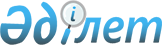 Об утверждении областного бюджета Северо-Казахстанской области на 2022-2024 годыРешение Северо-Казахстанского областного маслихата от 10 декабря 2021 года № 12/1. Зарегистрировано в Министерстве юстиции Республики Казахстан 23 декабря 2021 года № 25929.
      Сноска. Вводится в действие с 01.01.2022 в соответствии с пунктом 20 настоящего решения.
      В соответствии с пунктом 2 статьи 8, статьей 75 Бюджетного кодекса Республики Казахстан, подпунктом 1) пункта 1 статьи 6 Закона Республики Казахстан "О местном государственном управлении и самоуправлении в Республике Казахстан", Северо-Казахстанский областной маслихат РЕШИЛ:
      1. Утвердить областной бюджет Северо-Казахстанской области на 2022-2024 годы согласно приложениям 1, 2 и 3 к настоящему решению соответственно, в том числе на 2022 год в следующих объемах:
      1) доходы – 410 700 332 тысячи тенге, в том числе по:
      налоговым поступлениям – 40 313 491,3 тысячи тенге;
      неналоговым поступлениям – 2 902 573,8 тысячи тенге;
      поступления от продажи основного капитала - 848 621 тысяча тенге;
      поступления трансфертов – 366 635 645,9 тысячи тенге;
      2) затраты – 384 755 978,4 тысяч тенге;
      3) чистое бюджетное кредитование – 9 472 420,5 тысячи тенге, в том числе:
      бюджетные кредиты – 22 564 304,2 тысячи тенге;
      погашение бюджетных кредитов – 13 091 883,7 тысячи тенге;
      4) сальдо по операциям с финансовыми активами – 29 955 154 тысячи тенге, в том числе:
      приобретение финансовых активов – 29 955 154 тысячи тенге;
      поступления от продажи финансовых активов государства – 0 тысяч тенге;
      5) дефицит (профицит) бюджета – -13 483 220,9 тысячи тенге;
      6) финансирование дефицита (использование профицита) бюджета – 13 483 220,9 тысячи тенге:
      поступление займов – 12 928 434 тысячи тенге;
      погашение займов – 11 634 828,8 тысячи тенге;
      используемые остатки бюджетных средств – 12 189 615,7 тысячи тенге.
      Сноска. Пункт 1 в редакции решения Северо-Казахстанского областного маслихата от 20.01.2022 № 13/1 (вводится в действие с 01.01.2022); от 16.03.2022 № 15/4 (вводится в действие с 01.01.2022); от 20.04.2022 № 16/1 (вводится в действие с 01.01.2022); от 08.06.2022 № 17/1 (вводится в действие с 01.01.2022); от 27.07.2022 № 19/1 (вводится в действие с 01.01.2022) ; от 28.09.2022 № 21/2 (вводится в действие с 01.01.2022) ; от 09.11.2022 № 22/3 (вводится в действие с 01.01.2022).


      2. Установить, что доходы областного бюджета на 2022 год формируются в соответствии с Бюджетным кодексом Республики Казахстан за счет следующих налоговых поступлений:
      корпоративного подоходного налога с юридических лиц, за исключением поступлений от субъектов крупного предпринимательства и организаций нефтяного сектора по нормативам распределения доходов, установленным областным маслихатом;
      индивидуального подоходного налога по нормативам распределения доходов, установленным областным маслихатом;
      платы за пользование водными ресурсами поверхностных источников;
      платы за лесные пользования;
      платы за негативное воздействие на окружающую среду;
      сборов за выдачу или продление разрешения на привлечение иностранной рабочей силы в Республику Казахстан.";
      Сноска. Пункт 2 в редакции решения Северо-Казахстанского областного маслихата от 28.09.2022 № 21/2 (вводится в действие с 01.01.2022).


       "3. Установить на 2022 год распределение общей суммы поступлений в областной бюджет из бюджетов районов и города Петропавловска в следующих размерах:
      по корпоративному подоходному налогу с юридических лиц, за исключением поступлений от субъектов крупного предпринимательства и организаций нефтяного сектора:
      районы Айыртауский, Акжарский, Аккайынский, Есильский, Жамбылский, Магжана Жумабаева, Кызылжарский, Мамлютский, имени Габита Мусрепова, Тайыншинский, Тимирязевский, Уалихановский, Шал акына, город Петропавловск - 100 процентов;
      по индивидуальному подоходному налогу с доходов, облагаемых у источника выплаты:
      районы Айыртауский, Акжарский, Аккайынский, Есильский, Жамбылский, Магжана Жумабаева, Кызылжарский, Мамлютский, имени Габита Мусрепова, Тайыншинский, Тимирязевский, Уалихановский, Шал акына, город Петропавловск - 100 процентов;
      по индивидуальному подоходному налогу с доходов, не облагаемых у источника выплаты:
      город Петропавловск - 100 процентов;
      по индивидуальному подоходному налогу с доходов иностранных граждан, не облагаемых у источника выплаты:
      районы Айыртауский, Акжарский, Аккайынский, Есильский, Жамбылский, Магжана Жумабаева, Кызылжарский, Мамлютский, имени Габита Мусрепова, Тайыншинский, Тимирязевский, Уалихановский, Шал акына, город Петропавловск - 100 процентов.
      по отчислениям недропользователей на социально-экономическое развитие региона и развитие его инфраструктуры:
      районы Айыртауский, Акжарский, Аккайынский, Есильский, Жамбылский, Магжана Жумабаева, Кызылжарский, Мамлютский, имени Габита Мусрепова, Тайыншинский, Тимирязевский, Уалихановский, Шал акына, город Петропавловск – 100 процентов.
      Сноска. Пункт 3 в редакции решения Северо-Казахстанского областного маслихата от 28.09.2022 № 21/2 (вводится в действие с 01.01.2022).


      4. Установить на 2022 год распределение общей суммы поступлений от налогов в бюджеты районов, города Петропавловска:
      по индивидуальному подоходному налогу с доходов, не облагаемых у источника выплаты:
      районы Айыртауский, Акжарский, Аккайынский, Есильский, Жамбылский, Магжана Жумабаева, Кызылжарский, Мамлютский, имени Габита Мусрепова, Тайыншинский, Тимирязевский, Уалихановский, Шал акына - 100 процентов;
      по социальному налогу:
      районы Айыртауский, Акжарский, Аккайынский, Есильский, Жамбылский, Магжана Жумабаева, Кызылжарский, Мамлютский, имени Габита Мусрепова, Тайыншинский, Тимирязевский, Уалихановский, Шал акына, город Петропавловск – 100 процентов.
      5. Установить, что доходы областного бюджета формируются за счет следующих неналоговых поступлений:
      поступления части чистого дохода коммунальных государственных предприятий, созданных по решению областного акимата;
      поступления от аренды имущества областной коммунальной собственности;
      штрафы, пени, санкции, взыскания, налагаемые государственными учреждениями, финансируемыми из областного бюджета;
      поступления дебиторской, депонентской задолженности государственных учреждений, финансируемых из местного бюджета;
      возврат неиспользованных средств, ранее полученных из областного бюджета;
      другие неналоговые поступления в областной бюджет.
      Сноска. Пункт 5 в редакции решения Северо-Казахстанского областного маслихата от 28.09.2022 № 21/2 (вводится в действие с 01.01.2022).


      6. Установить, что доходы областного бюджета формируются за счет поступлений от продажи государственного имущества, закрепленного за государственными учреждениями, финансируемыми из областного бюджета.
      7. Установить, что поступления областного бюджета формируются за счет поступлений от погашения бюджетных кредитов, выданных из государственного бюджета.
      8. Установить бюджетные субвенции, передаваемые из областного бюджета бюджетам районов и городу Петропавловску на 2022 год в сумме 47 304 320 тысяч тенге, в том числе:
      Айыртаускому – 4 393 728 тысяч тенге;
      Акжарскому – 2 867 043 тысячи тенге;
      Аккайынскому – 2 963 473 тысячи тенге;
      Есильскому – 3 650 246 тысяч тенге;
      Жамбылскому – 3 974 114 тысяч тенге;
      Магжана Жумабаева – 4 069 788 тысяч тенге;
      Кызылжарскому – 4 344 174 тысячи тенге;
      Мамлютскому – 2 943 476 тысяч тенге;
      имени Габита Мусрепова – 4 370 464 тысячи тенге;
      Тайыншинскому – 4 414 778 тысяч тенге;
      Тимирязевскому – 2 136 832 тысячи тенге;
      Уалихановскому – 3 035 885 тысяч тенге;
      Шал акына – 2 999 803 тысячи тенге;
      городу Петропавловску – 1 140 516 тысяч тенге.
      9. Учесть в областном бюджете на 2022 год поступление целевых текущих трансфертов из республиканского бюджета, в том числе на:
      1) повышение должностных окладов сотрудников органов внутренних дел;
      2) передачу функций охраны объектов в конкурентную среду;
      3) жилищные выплаты сотрудникам специальных учреждений, конвойной службы, дежурных частей и центров оперативного управления, кинологических подразделений и помощникам участковых инспекторов полиции;
      4) повышение заработной платы медицинских работников из числа гражданских служащих органов внутренних дел;
      5) возмещение части расходов, понесенных субъектом рыбного хозяйства, при инвестиционных вложениях;
      6) возмещение части расходов, понесенных субъектом агропромышленного комплекса, при инвестиционных вложениях;
      7) субсидирование процентной ставки по кредитным и лизинговым обязательствам в рамках направления по финансовому оздоровлению субъектов агропромышленного комплекса;
      8) субсидирование ставок вознаграждения при кредитовании, а также лизинге на приобретение сельскохозяйственных животных, техники и технологического оборудования;
      9) субсидирование стоимости пестицидов, биоагентов (энтомофагов), предназначенных для проведения обработки против вредных и особо опасных вредных организмов с численностью выше экономического порога вредоносности и карантинных объектов;
      10) выплату государственной адресной социальной помощи;
      11) размещение государственного социального заказа в неправительственных организациях;
      12) обеспечение прав и улучшение качества жизни инвалидов в Республике Казахстан;
      13) услуги по замене и настройке речевых процессоров к кохлеарным имплантам;
      14) развитие продуктивной занятости;
      15) исключен решением Северо-Казахстанского областного маслихата от 08.06.2022 № 17/1 (вводится в действие с 01.01.2022);


      16) повышение заработной платы работников государственных организаций: медико-социальных учреждений стационарного и полустационарного типов, организаций надомного обслуживания, временного пребывания, центров занятости населения;
      17) повышение заработной платы отдельных категорий гражданских служащих, работников организаций, содержащихся за счет средств государственного бюджета, работников казенных предприятий;
      18) увеличение оплаты труда педагогов организаций дошкольного образования;
      19) доплату за проведение внеурочных мероприятий педагогам физической культуры государственных организаций дошкольного образования;
      20) доплату за квалификационную категорию педагогам государственных организаций дошкольного образования;
      21) обеспечение охвата дошкольным воспитанием и обучением детей от трех до шести лет;
      22) увеличение оплаты труда медицинским работникам организаций дошкольного образования;
      23) реализацию подушевого финансирования в государственных организациях среднего образования;
      24) увеличение оплаты труда педагогов государственных организаций образования, за исключением организаций дополнительного образования для взрослых;
      25) доплату за квалификационную категорию педагогам государственных организаций образования, за исключением организаций дополнительного образования для взрослых;
      26) доплату за проведение внеурочных мероприятий педагогам физической культуры государственных организаций среднего образования;
      27) доплату за степень магистра методистам методических центров (кабинетов) государственных организаций среднего образования;
      28) увеличение оплаты труда медицинским работникам государственных организаций образования, за исключением организаций дополнительного образования для взрослых;
      29) увеличение размера государственной стипендии обучающимся в организациях технического и профессионального, послесреднего образования;
      30) доплату за проведение внеурочных мероприятий педагогам физической культуры государственных организаций технического и профессионального, послесреднего образования;
      31) увеличение оплаты труда педагогов государственных организаций технического и профессионального, послесреднего образования;
      32) доплату за квалификационную категорию педагогам государственных организаций технического и профессионального, послесреднего образования;
      33) увеличение оплаты труда медицинским работникам в государственных организаций технического и профессионального, послесреднего образования;
      34) размещение государственного образовательного заказа на подготовку специалистов с высшим образованием для детей из многодетных и малообеспеченных семей;
      35) проведение медицинской организацией мероприятий, снижающих половое влечение, осуществляемых на основании решения суда;
      36) возмещение лизинговых платежей по санитарному транспорту, приобретенных на условиях финансового лизинга;
      37) закуп вакцин и других иммунобиологических препаратов;
      38) пропаганду здорового образа жизни;
      39) реализацию мероприятий по профилактике и борьбе с синдромом приобретенного иммунного дефицита;
      40) повышение заработной платы работников организаций в области здравоохранения местных исполнительных органов;
      41) оказание медицинской помощи лицам, содержащимся в следственных изоляторах и учреждениях уголовно-исполнительной системы;
      42) установление доплат к должностному окладу за особые условия труда в организациях культуры и архивных учреждениях управленческому и основному персоналу государственных организаций культуры и архивных учреждений;
      43) увеличение оплаты труда медицинских работников государственных организаций в сфере физической культуры и спорта;
      44) увеличение оплаты труда педагогов государственных организаций среднего и дополнительного образования в сфере физической культуры и спорта;
      45) субсидирование части затрат субъектов предпринимательства на содержание санитарно-гигиенических узлов;
      46) исключен решением Северо-Казахстанского областного маслихата от 08.06.2022 № 17/1 (вводится в действие с 01.01.2022);


      47) предоставление государственных грантов молодым предпринимателям для реализации новых бизнес-идей в рамках национального проекта по развитию предпринимательства на 2021-2025 годы;
      48) исключен решением Северо-Казахстанского областного маслихата от 08.06.2022 № 17/1 (вводится в действие с 01.01.2022);


      49) обеспечение и проведение выборов акимов городов районного значения, сел, поселков, сельских округов;
      50) субсидирование развития племенного животноводства, повышения продуктивности и качества продукции животноводства;
      51) субсидирование возмещения расходов, понесенных национальной компанией в сфере агропромышленного комплекса при реализации продовольственного зерна для регулирующего воздействия на внутренний рынок;
      52) субсидирование стоимости удобрений (за исключением органических);
      53) субсидирование развития производства приоритетных культур;
      54) обеспечение молодежи бесплатным техническим и профессиональным образованием по востребованным специальностям;
      55) сохранение археологических памятников;
      56) повышение эффективности деятельности депутатов маслихатов.
      Распределение указанных целевых текущих трансфертов из республиканского бюджета определяется постановлением акимата Северо-Казахстанской области о реализации решения Северо-Казахстанского областного маслихата "Об утверждении Северо-Казахстанского областного бюджета на 2022-2024 годы.
      57) компенсацию потерь нижестоящих бюджетов в связи со снижением нормативной учебной нагрузки педагогов государственных организаций среднего образования.
      Сноска. Пункт 9 с изменениями, внесенными решением Северо-Казахстанского областного маслихата от 08.06.2022 № 17/1 (вводится в действие с 01.01.2022); от 27.07.2022 № 19/1 (вводится в действие с 01.01.2022) от 28.09.2022 № 21/2 (вводится в действие с 01.01.2022) ; от 09.11.2022 № 22/3 (вводится в действие с 01.01.2022).


      10. Учесть в областном бюджете на 2022 год поступление целевых трансфертов на развитие из республиканского бюджета, в том числе на:
      1) строительство объектов образования;
      2) развитие системы водоснабжения и водоотведения в сельских населенных пунктах;
      3) развитие инженерной и транспортной (благоустройство) инфраструктуры в областных центрах;
      4) развитие индустриальной инфраструктуры;
      5) развитие и (или) обустройство инженерно-коммуникационной инфраструктуры;
      6) строительство и (или) реконструкцию жилья коммунального жилищного фонда в рамках пилотных проектов по новой схеме;
      7) увеличение уставного капитала АО "Социально-предпринимательская корпорация "Солтүстік";
      8) реализацию бюджетных инвестиционных проектов в малых и моногородах.
      Распределение указанных целевых трансфертов на развитие из республиканского бюджета определяется постановлением акимата Северо-Казахстанской области о реализации решения Северо-Казахстанского областного маслихата "Об утверждении Северо-Казахстанского областного бюджета на 2022-2024 годы".
      Сноска. Пункт 10 в редакции решения Северо-Казахстанского областного маслихата от 08.06.2022 № 17/1 (вводится в действие с 01.01.2022).


      11. Учесть в областном бюджете на 2022 год поступление целевых текущих трансфертов за счет целевого трансферта из Национального фонда Республики Казахстан, в том числе на:
      1) реализацию мероприятий по социальной и инженерной инфраструктуре в сельских населенных пунктах в рамках проекта "Ауыл - Ел бесігі".
      Распределение указанных целевых текущих трансфертов из Национального фонда Республики Казахстан определяется постановлением акимата Северо-Казахстанской области о реализации решения Северо-Казахстанского областного маслихата "Об утверждении Северо-Казахстанского областного бюджета на 2022-2024 годы".
      12. Учесть в областном бюджете на 2022 год поступление целевых трансфертов на развитие за счет целевого трансферта из Национального фонда Республики Казахстан, в том числе на:
      1) строительство и (или) реконструкцию жилья коммунального жилищного фонда;
      2) развитие и (или) обустройство инженерно-коммуникационной инфраструктуры;
      3) развитие системы водоснабжения и водоотведения в сельских населенных пунктах;
      4) развитие транспортной инфраструктуры;
      5) реализацию бюджетных инвестиционных проектов в малых и моногородах;
      6) развитие социальной и инженерной инфраструктуры в сельских населенных пунктах в рамках проекта "Ауыл-Ел бесігі".
      Распределение указанных целевых трансфертов на развитие из Национального фонда Республики Казахстан определяется постановлением акимата Северо-Казахстанской области о реализации решения Северо-Казахстанского областного маслихата "Об утверждении Северо-Казахстанского областного бюджета на 2022-2024 годы".
      Сноска. Пункт 12 в редакции решения Северо-Казахстанского областного маслихата от 08.06.2022 № 17/1 (вводится в действие с 01.01.2022).


      12-1. Учесть в областном бюджете на 2022 год поступление целевых текущих трансфертов за счет гарантированного трансферта из Национального фонда Республики Казахстан, в том числе на:
      1) развитие продуктивной занятости; 
      2) повышение заработной платы работников государственных организаций: медико-социальных учреждений стационарного и полустационарного типов, организаций надомного обслуживания, временного пребывания, центров занятости населения;
      3) повышение заработной платы отдельных категорий гражданских служащих, работников организаций, содержащихся за счет средств государственного бюджета, работников казенных предприятий; 
      4) закуп вакцин и других иммунобиологических препаратов; 
      5) материально-техническое оснащение организаций здравоохранения на местном уровне;
      6) реализацию мероприятий по социальной и инженерной инфраструктуре в сельских населенных пунктах в рамках проекта "Ауыл-Ел бесігі";
      7) финансирование приоритетных проектов транспортной инфраструктуры.
      Распределение указанных целевых текущих трансфертов за счет гарантированного трансферта из Национального фонда Республики Казахстан определяется постановлением акимата Северо-Казахстанской области о реализации решения Северо-Казахстанского областного маслихата "Об утверждении Северо-Казахстанского областного бюджета на 2022-2024 годы".
      Сноска. Решение дополнено пунктом 12-1 в соответствии с решением Северо-Казахстанского областного маслихата от 08.06.2022 № 17/1 (вводится в действие с 01.01.2022).


      12-2. Учесть в областном бюджете на 2022 год поступление целевых трансфертов на развитие за счет гарантированного трансферта из Национального фонда Республики Казахстан, в том числе на:
      1) строительство объектов здравоохранения;
      2) развитие системы водоснабжения и водоотведения в сельских населенных пунктах.
      Распределение указанных целевых трансфертов на развитие за счет гарантированного трансферта из Национального фонда Республики Казахстан определяется постановлением акимата Северо-Казахстанской области о реализации решения Северо-Казахстанского областного маслихата "Об утверждении Северо-Казахстанского областного бюджета на 2022-2024 годы".
      Сноска. Решение дополнено пунктом 12-2 в соответствии с решением Северо-Казахстанского областного маслихата от 08.06.2022 № 17/1 (вводится в действие с 01.01.2022).


      13. Учесть в областном бюджете на 2022 год бюджетные кредиты из республиканского бюджета, в том числе:
      1) для реализации мер социальной поддержки специалистов;
      2) на проведение капитального ремонта общего имущества объектов кондоминиумов;
      3) для микрокредитования в сельских населенных пунктах и малых городах.
      Распределение указанных сумм определяется постановлением акимата Северо-Казахстанской области о реализации решения Северо-Казахстанского областного маслихата "Об утверждении Северо-Казахстанского областного бюджета на 2022-2024 годы".
      Сноска. Пункт 13 с изменением, внесенным решением Северо-Казахстанского областного маслихата от 08.06.2022 № 17/1 (вводится в действие с 01.01.2022).


      14. Предусмотреть в областном бюджете на 2022 год целевые трансферты бюджетам районов и города Петропавловска.
      Распределение указанных трансфертов определяется постановлением акимата Северо-Казахстанской области о реализации решения Северо-Казахстанского областного маслихата "Об утверждении Северо-Казахстанского областного бюджета на 2022-2024 годы".
      14-1. Предусмотреть расходы областного бюджета на 2022 год за счет возврата неиспользованных (недоиспользованных) в 2021 году целевых трансфертов из областного бюджета и республиканского бюджета, согласно приложению 5.
      Сноска. Решение дополнено пунктом 14-1 в соответствии с решением Северо-Казахстанского областного маслихата от 16.03.2022 № 15/4 (вводится в действие с 01.01.2022).


      15. Установить, что в процессе исполнения местных бюджетов на 2022 год не подлежат секвестру местные бюджетные программы, согласно приложению 4 к настоящему решению.
      16. Утвердить резерв местного исполнительного органа Северо-Казахстанской области на 2022 год в сумме 122 445,5 тысячи тенге.
      Сноска. Пункт 16 в редакции решения Северо-Казахстанского областного маслихата от 09.11.2022 № 22/3 (вводится в действие с 01.01.2022).


      17. Предусмотреть специалистам в области здравоохранения, социального обеспечения, образования, культуры, спорта, ветеринарии, лесного хозяйства и особо охраняемых природных территорий Северо-Казахстанской области, являющимся гражданскими служащими и работающим в сельских населенных пунктах, а также указанным специалистам, работающим в государственных организациях, финансируемых из областного бюджета, повышенные на двадцать пять процентов должностные оклады и тарифные ставки по сравнению с окладами и ставками гражданских служащих, занимающихся этими видами деятельности в городских условиях.
      18. Предусмотреть в бюджетах районов расходы на оказание социальной поддержки по оплате коммунальных услуг и приобретению топлива за счет бюджетных средств специалистам государственных организаций здравоохранения, социального обеспечения, образования, культуры, спорта и ветеринарии, проживающим и работающим в сельских населенных пунктах.
      19. Установить лимит долга местного исполнительного органа Северо-Казахстанской области на 2022 год в размере 79 028 984,1 тысячи тенге.
      20. Настоящее решение вводится в действие с 1 января 2022 года. Северо-Казахстанский областной бюджет на 2022 год
      Сноска. Приложение 1 в редакции решения Северо-Казахстанского областного маслихата от 20.01.2022 № 13/1 (вводится в действие с 01.01.2022); от 16.03.2022 № 15/4 (вводится в действие с 01.01.2022); от 20.04.2022 № 16/1 (вводится в действие с 01.01.2022); от 08.06.2022 № 17/1 (вводится в действие с 01.01.2022); от 27.07.2022 № 19/1 (вводится в действие с 01.01.2022) ; от 28.09.2022 № 21/2 (вводится в действие с 01.01.2022) ; от 09.11.2022 № 22/3 (вводится в действие с 01.01.2022). Северо-Казахстанский областной бюджет на 2023 год
      Сноска. Приложение 2 в редакции решения Северо-Казахстанского областного маслихата от 27.07.2022 № 19/1 (вводится в действие с 01.01.2022) ; от 28.09.2022 № 21/2 (вводится в действие с 01.01.2022). Северо-Казахстанский областной бюджет на 2024 год
      Сноска. Приложение 3 в редакции решения Северо-Казахстанского областного маслихата от 27.07.2022 № 19/1 (вводится в действие с 01.01.2022) ; от 28.09.2022 № 21/2 (вводится в действие с 01.01.2022). Перечень местных бюджетных программ, не подлежащих секвестру в процессе исполнения местных бюджетов на 2022 год Расходы областного бюджета на 2022 год за счет свободных остатков бюджетных средств, сложившихся на 1 января 2022 года, и возврата неиспользованных (недоиспользованных) в 2021 году целевых трансфертов из областного бюджета и республиканского бюджета
      Сноска. Решение дополнено приложением 5 в соответствии с решением Северо-Казахстанского областного маслихата от 16.03.2022 № 15/4 (вводится в действие с 01.01.2022); в редакции решения Северо-Казахстанского областного маслихата от 20.04.2022 № 16/1 (вводится в действие с 01.01.2022); от 08.06.2022 № 17/1 (вводится в действие с 01.01.2022); от 27.07.2022 № 19/1 (вводится в действие с 01.01.2022) ; от 28.09.2022 № 21/2 (вводится в действие с 01.01.2022); от 09.11.2022 № 22/3 (вводится в действие с 01.01.2022).
      Доходы: Расходы: 1. За счет средств местного бюджета 2. За счет внутренних займов Доиспользование в 2022 году неиспользованных (недоиспользованных) сумм целевых трансфертов на развитие, выделенных из республиканского бюджета в 2021 году
					© 2012. РГП на ПХВ «Институт законодательства и правовой информации Республики Казахстан» Министерства юстиции Республики Казахстан
				
      СекретарьСеверо-Казахстанского областного маслихата 

В. Бубенко
Приложение 1к решениюСеверо-Казахстанскогообластного маслихатаот 10 декабря 2021 года№ 12/1
Категория
Категория
Категория
Наименование
Сумма, тысяч тенге
Класс
Класс
Наименование
Сумма, тысяч тенге
Под класс
1
2
3
4
5
1) Доходы
410 700 332
1
Налоговые поступления
40 313 491,3
01
Подоходный налог
37 873 119,3
1
Корпоративный подоходный налог
12 381 938,5
2
Индивидуальный подоходный налог
25 491 180,8
05
Внутренние налоги на товары, работы и услуги
2 440 372
3
Поступления за использование природных и других ресурсов
2 435 708
4
Сборы за ведение предпринимательской и профессиональной деятельности
4 664
2
Неналоговые поступления
2 902 573,8
01
Доходы от государственной собственности
699 335,4
1
Поступления части чистого дохода государственных предприятий
36 396
5
Доходы от аренды имущества, находящегося в государственной собственности
81 702
7
Вознаграждения по кредитам, выданным из государственного бюджета
581 237,4
04
Штрафы, пени, санкции, взыскания, налагаемые государственными учреждениями, финансируемыми из государственного бюджета, а также содержащимися и финансируемыми из бюджета (сметы расходов) Национального Банка Республики Казахстан
629 292,8
1
Штрафы, пени, санкции, взыскания, налагаемые государственными учреждениями, финансируемыми из государственного бюджета, а также содержащимися и финансируемыми из бюджета (сметы расходов) Национального Банка Республики Казахстан, за исключением поступлений от организаций нефтяного сектора и в Фонд компенсации потерпевшим
629 292,8
06
Прочие неналоговые поступления
1 573 945,6
1
Прочие неналоговые поступления
1 573 945,6
3
Поступления от продажи основного капитала
848 621
01
Продажа государственного имущества, закрепленного за государственными учреждениями
848 621
1
Продажа государственного имущества, закрепленного за государственными учреждениями
848 621
4
Поступления трансфертов
366 635 645,9
01
Трансферты из нижестоящих органов государственного управления
52 770 540,9
2
Трансферты из районных (городов областного значения) бюджетов
52 770 540,9
02
Трансферты из вышестоящих органов государственного управления
313 865 105
1
Трансферты из республиканского бюджета
313 865 105
Функциональная группа 
Функциональная группа 
Функциональная группа 
Наименование
Сумма, тысяч тенге
Администратор бюджетных программ
Администратор бюджетных программ
Администратор бюджетных программ
Сумма, тысяч тенге
Программа
Программа
Сумма, тысяч тенге
1
2
3
4
5
 2) Затраты
384 755 978,4
01
Государственные услуги общего характера
5 790 302,2
110
Аппарат маслихата области
142 222
001
Услуги по обеспечению деятельности маслихата области
108 220
003
Капитальные расходы государственного органа
800
005
Повышение эффективности деятельности депутатов маслихатов
3 343
113
Целевые текущие трансферты нижестоящим бюджетам
29 859
120
Аппарат акима области
3 158 345,9
001
Услуги по обеспечению деятельности акима области
1 914 006,8
004
Капитальные расходы государственного органа
5 000
007
Капитальные расходы подведомственных государственных учреждений и организаций
136 242
009
Обеспечение и проведение выборов акимов городов районного значения, сел, поселков, сельских округов
288 411
113
Целевые текущие трансферты нижестоящим бюджетам
814 686,1
257
Управление финансов области
1 405 802
001
Услуги по реализации государственной политики в области исполнения местного бюджета и управления коммунальной собственностью
406 289,7
009
Приватизация, управление коммунальным имуществом, постприватизационная деятельность и регулирование споров, связанных с этим
187,3
113
Целевые текущие трансферты нижестоящим бюджетам
999 325
263
Управление внутренней политики области
83 516
075
Обеспечение деятельности Ассамблеи народа Казахстана области
83 516
269
Управление по делам религий области
79 095,3
001
Услуги по реализации государственной политики в сфере религиозной деятельности на местном уровне
60 696
003
Капитальные расходы государственного органа
8 016
005
Изучение и анализ религиозной ситуации в регионе
10 383,3
282
Ревизионная комиссия области
297 044
001
Услуги по обеспечению деятельности ревизионной комиссии области
293 144
003
Капитальные расходы государственного органа
3 900
288
Управление строительства, архитектуры и градостроительства области
333 842,1
061
Развитие объектов государственных органов
333 842,1
718
Управление государственных закупок области
105 550
001
Услуги по реализации государственной политики в области государственных закупок на местном уровне
105 550
727
Управление экономики области
184 884,9
001
Услуги по реализации государственной политики в области формирования и развития экономической политики области
175 023,1
004
Капитальные расходы государственного органа
2 680
061
Экспертиза и оценка документации по вопросам бюджетных инвестиций и государственно-частного партнерства, в том числе концессии
7 181,8
02
Оборона
545 396,2
120
Аппарат акима области
162 397
010
Мероприятия в рамках исполнения всеобщей воинской обязанности
51 282
011
Подготовка территориальной обороны и территориальная оборона областного масштаба
35 009
012
Мобилизационная подготовка и мобилизация областного масштаба
69 606
014
Предупреждение и ликвидация чрезвычайных ситуаций областного масштаба
6 500
287
Территориальный орган, уполномоченных органов в области чрезвычайных ситуаций природного и техногенного характера, гражданской обороны, финансируемый из областного бюджета
382 999,2
002
Капитальные расходы территориального органа и подведомственных государственных учреждений
231 800
004
Предупреждение и ликвидация чрезвычайных ситуаций областного масштаба
151 199,2
03
Общественный порядок, безопасность, правовая, судебная, уголовно-исполнительная деятельность
8 710 680
252
Исполнительный орган внутренних дел, финансируемый из областного бюджета
8 710 680
001
Услуги по реализации государственной политики в области обеспечения охраны общественного порядка и безопасности на территории области
7 985 590
003
Поощрение граждан, участвующих в охране общественного порядка
6 195
006
Капитальные расходы государственного органа
718 895
04
Образование
127 941 025,3
120
Аппарат акима области
10 473
019
Обучение участников избирательного процесса
10 473
253
Управление здравоохранения области
599 694
043
Подготовка специалистов в организациях технического и профессионального, послесреднего образования
217 825
044
Оказание социальной поддержки обучающимся по программам технического и профессионального, послесреднего образования
83 383
057
Подготовка специалистов с высшим, послевузовским образованием и оказание социальной поддержки обучающимся
298 486
261
Управление образования области
113 311 332,6
001
Услуги по реализации государственной политики на местном уровне в области образования
721 285,7
003
Общеобразовательное обучение по специальным образовательным учебным программам
2 927 333
004
Информатизация системы образования в государственных организациях образования 
102 765
005
Приобретение и доставка учебников, учебно-методических комплексов государственных организациях образования
880 801
006
Общеобразовательное обучение одаренных детей в специализированных организациях образования
1 781 534
007
Проведение школьных олимпиад, внешкольных мероприятий и конкурсов областного, районного (городского) масштабов
50 417
011
Обследование психического здоровья детей и подростков и оказание психолого-медико-педагогической консультативной помощи населению
631 743
013
Капитальные расходы государственного органа
109 000
024
Подготовка специалистов в организациях технического и профессионального образования
7 199 934
029
Методическое и финансовое сопровождение системы образования
1 253 811
052
Повышение квалификации, подготовка и переподготовка кадров в рамках Государственной программы развития продуктивной занятости и массового предпринимательства на 2017–2021 годы "Еңбек"
1 000 898
055
Дополнительное образование для детей и юношества
2 489 915
057
Подготовка специалистов с высшим, послевузовским образованием и оказание социальной поддержки обучающимся
90 976
067
Капитальные расходы подведомственных государственных учреждений и организаций
1 283 011,9
081
Дошкольное воспитание и обучение
4 653 093
082
Общеобразовательное обучение в государственных организациях начального, основного и общего среднего образования
66 996 424
083
Организация бесплатного подвоза учащихся до ближайшей школы и обратно в сельской местности
57 913
086
Выплата единовременных денежных средств казахстанским гражданам, усыновившим (удочерившим) ребенка (детей)-сироту и ребенка (детей), оставшегося без попечения родителей
4 455
087
Ежемесячные выплаты денежных средств опекунам (попечителям) на содержание ребенка-сироты (детей-сирот), и ребенка (детей), оставшегося без попечения родителей
223 505
202
Реализация государственного образовательного заказа в дошкольных организациях образования
7 771 074
203
Реализация подушевого финансирования в государственных организациях среднего образования
13 081 444
285
Управление физической культуры и спорта области
4 563 005,7
006
Дополнительное образование для детей и юношества по спорту
3 877 139,7
007
Общеобразовательное обучение одаренных в спорте детей в специализированных организациях образования
685 866
288
Управление строительства, архитектуры и градостроительства области
9 456 520
012
Строительство и реконструкция объектов начального, основного среднего и общего среднего образования
1 307 846
069
Строительство и реконструкция объектов дополнительного образования
723 770,2
082
Строительство и реконструкция объектов высшего и послевузовского образования 
1 774 898,7
099
Строительство и реконструкция объектов технического, профессионального и послесреднего образования
5 650 005,1
05
Здравоохранение
11 223 340,6
253
Управление здравоохранения области
7 860 781,2
001
Услуги по реализации государственной политики на местном уровне в области здравоохранения
221 019
006
Услуги по охране материнства и детства
248 105
007
Пропаганда здорового образа жизни
25 049
008
Реализация мероприятий по профилактике и борьбе со СПИД в Республике Казахстан
90 711
016
Обеспечение граждан бесплатным или льготным проездом за пределы населенного пункта на лечение
152,6
018
Информационно-аналитические услуги в области здравоохранения
45 756
023
Социальная поддержка медицинских и фармацевтических работников
250 000
027
Централизованный закуп и хранение вакцин и других медицинских иммунобиологических препаратов для проведения иммунопрофилактики населения
1 329 205,9
029
Областные базы специального медицинского снабжения
84 418
030
Капитальные расходы государственных органов здравоохранения
5 249
033
Капитальные расходы медицинских организаций здравоохранения
4 757 756,7
039
Оказание дополнительного объема медицинской помощи, включающий медицинскую помощь субъектами здравоохранения, оказание услуг Call-центрами и прочие расходы
39 353
041
Дополнительное обеспечение гарантированного объема бесплатной медицинской помощи по решению местных представительных органов областей
397 390
042
Проведение медицинской организацией мероприятий, снижающих половое влечение, осуществляемые на основании решения суда
255
050
Возмещение лизинговых платежей по санитарному транспорту, медицинским изделиям, требующие сервисного обслуживания, приобретенных на условиях финансового лизинга
366 361
288
Управление строительства, архитектуры и градостроительства области
3 362 559,4
038
Строительство и реконструкция объектов здравоохранения
3 362 559,4
06
Социальная помощь и социальное обеспечение
12 351 451,3
256
Управление координации занятости и социальных программ области
10 930 647,3
001
Услуги по реализации государственной политики на местном уровне в области обеспечения занятости и реализации социальных программ для населения
232 604
002
Предоставление специальных социальных услуг для престарелых и инвалидов в медико-социальных учреждениях (организациях) общего типа, в центрах оказания специальных социальных услуг, в центрах социального обслуживания
895 755
003
Социальная поддержка инвалидов
58 590
012
Предоставление специальных социальных услуг для детей-инвалидов в государственных медико-социальных учреждениях (организациях) для детей с нарушениями функций опорно-двигательного аппарата, в центрах оказания специальных социальных услуг, в центрах социального обслуживания
106 082
013
Предоставление специальных социальных услуг для инвалидов с психоневрологическими заболеваниями, в психоневрологических медико-социальных учреждениях (организациях), в центрах оказания специальных социальных услуг, в центрах социального обслуживания
2 878 493
014
Предоставление специальных социальных услуг для престарелых, инвалидов, в том числе детей-инвалидов, в реабилитационных центрах
102 179
015
Предоставление специальных социальных услуг для детей-инвалидов с психоневрологическими патологиями в детских психоневрологических медико-социальных учреждениях (организациях), в центрах оказания специальных социальных услуг, в центрах социального обслуживания
470 257
018
Размещение государственного социального заказа в неправительственных организациях
53 205
044
Реализация миграционных мероприятий на местном уровне
2 914
053
Услуги по замене и настройке речевых процессоров к кохлеарным имплантам
100 230
067
Капитальные расходы подведомственных государственных учреждений и организаций
14 343
071
Обучение предпринимательству в рамках развития продуктивной занятости
2 121,3
113
Целевые текущие трансферты нижестоящим бюджетам
6 013 874
261
Управление образования области
1 294 178
015
Социальное обеспечение сирот, детей, оставшихся без попечения родителей
934 516
084
Социальная поддержка обучающихся и воспитанников организаций образования очной формы обучения в виде льготного проезда на общественном транспорте (кроме такси) по решению местных представительных органов
3 175
092
Содержание ребенка (детей), переданного патронатным воспитателям
201 990
095
Содержание детей школьного возраста из отдаленных населенных пунктов, переданных временной семье
109 552
201
Государственная поддержка по содержанию детей-сирот и детей, оставшихся без попечения родителей, в детских домах семейного типа и приемных семьях
44 945
263
Управление внутренней политики области 
20 000
077
Обеспечение прав и улучшение качества жизни инвалидов в Республике Казахстан
20 000
298
Управление государственной инспекции труда области
106 626
001
Услуги по реализации государственной политики в области регулирования трудовых отношений на местном уровне
106 626
07
Жилищно-коммунальное хозяйство
22 075 743,1
279
Управление энергетики и жилищно-коммунального хозяйства области
22 075 743,1
001
Услуги по реализации государственной политики на местном уровне в области энергетики и жилищно-коммунального хозяйства
122 926,4
032
Субсидирование стоимости услуг по подаче питьевой воды из особо важных групповых и локальных систем водоснабжения, являющихся безальтернативными источниками питьевого водоснабжения 
3 477 378,4
054
Выплаты отдельным категориям граждан за жилище, арендуемое в частном жилищном фонде
10 000
113
Целевые текущие трансферты нижестоящим бюджетам
7 991 201,2
114
Целевые трансферты на развитие нижестоящим бюджетам
10 474 237,1
08
Культура, спорт, туризм и информационное пространство
16 726 912,4
263
Управление внутренней политики области 
894 115,6
001
Услуги по реализации государственной внутренней политики на местном уровне
134 664,3
003
Реализация мероприятий в сфере молодежной политики
53 379,3
007
Услуги по проведению государственной информационной политики 
705 072
032
Капитальные расходы подведомственных государственных учреждений и организаций
1 000
266
Управление предпринимательства и индустриально-инновационного развития области
14 998
021
Регулирование туристской деятельности
10 000
044
Субсидирование части затрат субъектов предпринимательства на содержание санитарно-гигиенических узлов
4 998
285
Управление физической культуры и спорта области
4 308 236,3
001
Услуги по реализации государственной политики на местном уровне в сфере физической культуры и спорта
117 801,6
002
Проведение спортивных соревнований на областном уровне
144 186
003
Подготовка и участие членов областных сборных команд по различным видам спорта на республиканских и международных спортивных соревнованиях
3 751 508,6
032
Капитальные расходы подведомственных государственных учреждений и организаций
288 740,1
113
Целевые текущие трансферты нижестоящим бюджетам
6 000
288
Управление строительства, архитектуры и градостроительства области
6 279 839,4
024
Развитие объектов спорта
977 862,5
027
Развитие объектов культуры
5 243 081,1
089
Развитие объектов туризма
58 895,8
743
Управление цифровых технологий области
124 619
001
Услуги по реализации государственной политики на местном уровне в области информатизации, оказания государственных услуг и проектного управления области
111 258
003
Капитальные расходы государственного органа
13 361
748
Управление культуры, развития языков и архивного дела области
5 105 104,1
001
Услуги по реализации государственной политики на местном уровне в области культуры, развития языков и архивного дела
159 565
002
Развитие государственного языка и других языков народа Казахстана
76 304
005
Поддержка культурно-досуговой работы
509 502
006
Увековечение памяти деятелей государства
10 000
007
Обеспечение сохранности историко-культурного наследия и доступа к ним
499 954
008
Поддержка театрального и музыкального искусства
1 461 714
009
Обеспечение функционирования областных библиотек
281 989
010
Обеспечение сохранности архивного фонда
450 521
032
Капитальные расходы подведомственных государственных учреждений и организаций
14 849
113
Целевые текущие трансферты нижестоящим бюджетам
1 640 706,1
09
Топливно-энергетический комплекс и недропользование 
100 438
279
Управление энергетики и жилищно-коммунального хозяйства области
100 438
050
Субсидирование затрат энергопроизводящих организаций на приобретение топлива для бесперебойного проведения отопительного сезона
100 438
10
Сельское, водное, лесное, рыбное хозяйство, особо охраняемые природные территории, охрана окружающей среды и животного мира, земельные отношения
73 496 349,1
254
Управление природных ресурсов и регулирования природопользования области
1 713 576,3
001
Услуги по реализации государственной политики в сфере охраны окружающей среды на местном уровне
136 492
002
Установление водоохранных зон и полос водных объектов
7 856
005
Охрана, защита, воспроизводство лесов и лесоразведение
1 369 461
006
Охрана животного мира
45 776,1
008
Мероприятия по охране окружающей среды
31 659
013
Капитальные расходы государственного органа
940,2
032
Капитальные расходы подведомственных государственных учреждений и организаций
121 392
719
Управление ветеринарии области
1 806 310
001
Услуги по реализации государственной политики на местном уровне в сфере ветеринарии
192 361
003
Капитальные расходы государственного органа
40 524
010
Организация отлова и уничтожения бродячих собак и кошек
31 802,6
011
Возмещение владельцам стоимости обезвреженных (обеззараженных) и переработанных без изъятия животных, продукции и сырья животного происхождения, представляющих опасность для здоровья животных и человека
36 973
012
Проведение ветеринарных мероприятий по профилактике и диагностике энзоотических болезней животных
51 452,7
013
Проведение мероприятий по идентификации сельскохозяйственных животных
126 163,2
014
Проведение противоэпизоотических мероприятий
1 231 400,2
028
Услуги по транспортировке ветеринарных препаратов до пункта временного хранения
1 368,8
030
Централизованный закуп ветеринарных препаратов по профилактике и диагностике энзоотических болезней животных, услуг по их профилактике и диагностике, организация их хранения и транспортировки (доставки) местным исполнительным органам районов (городов областного значения)
53 711,5
033
Идентификация безнадзорных и бродячих животных
906
034
Вакцинация и стерилизация бродячих животных
2 740
075
Обеспечение ветеринарной безопасности на территории области
36 907
729
Управление земельной инспекции области
5 832,8
001
Услуги по реализации государственной политики на местном уровне в сфере контроля за использованием и охраной земель
5 832,8
741
Управление сельского хозяйства и земельных отношений области
69 970 630
001
Услуги по реализации государственной политики в сфере сельского хозяйства и регулирования земельных отношений на местном уровне
379 096,9
002
Субсидирование развития семеноводства
1 604 572
003
Капитальные расходы государственного органа
629
005
Субсидирование стоимости пестицидов, биоагентов (энтомофагов), предназначенных для проведения обработки против вредных и особо опасных вредных организмов с численностью выше экономического порога вредоносности и карантинных объектов
14 203 964
008
Субсидирование развития производства приоритетных культур
2 098 425
019
Услуги по распространению и внедрению инновационного опыта
20 000
045
Определение сортовых и посевных качеств семенного и посадочного материала
26 346,6
046
Государственный учет и регистрация тракторов, прицепов к ним, самоходных сельскохозяйственных, мелиоративных и дорожно-строительных машин и механизмов
2 294,9
047
Субсидирование стоимости удобрений (за исключением органических)
11 182 000
050
Возмещение части расходов, понесенных субъектом агропромышленного комплекса, при инвестиционных вложениях
16 222 619
053
Субсидирование развития племенного животноводства, повышение продуктивности и качества продукции животноводства
9 807 155
055
Субсидирование процентной ставки по кредитным и лизинговым обязательствам в рамках направления по финансовому оздоровлению субъектов агропромышленного комплекса
3 340
056
Субсидирование ставок вознаграждения при кредитовании, а также лизинге на приобретение сельскохозяйственных животных, техники и технологического оборудования
12 028 730
057
Субсидирование затрат перерабатывающих предприятий на закуп сельскохозяйственной продукции для производства продуктов ее глубокой переработки в сфере животноводства
2 009 394
077
Субсидирование возмещения расходов, понесенных национальной компанией в сфере агропромышленного комплекса при реализации продовольственного зерна для регулирующего воздействия на внутренний рынок
363 520
113
Целевые текущие трансферты нижестоящим бюджетам
18 543,6
11
Промышленность, архитектурная, градостроительная и строительная деятельность
10 855 739,1
288
Управление строительства, архитектуры и градостроительства области
10 773 941,1
001
Услуги по реализации государственной политики в области строительства, архитектуры и градостроительства на местном уровне
215 606
003
Капитальные расходы государственного органа
2 000
113
Целевые текущие трансферты нижестоящим бюджетам
19 901
114
Целевые трансферты на развитие нижестоящим бюджетам
10 536 434,1
728
Управление государственного архитектурно-строительного контроля и лицензирования области
81 798
001
Услуги по реализации государственной политики в области архитектурно-строительного контроля и лицензирования на местном уровне
81 798
12
Транспорт и коммуникации
24 865 993,7
268
Управление пассажирского транспорта и автомобильных дорог области
24 865 993,7
001
Услуги по реализации государственной политики на местном уровне в области транспорта и коммуникаций
147 172
002
Развитие транспортной инфраструктуры
1 236 420,9
003
Обеспечение функционирования автомобильных дорог
1 484 500
005
Субсидирование пассажирских перевозок по социально значимым межрайонным (междугородним) сообщениям
1 387 636,7
011
Капитальные расходы государственного органа 
4 095
025
Капитальный и средний ремонт автомобильных дорог областного значения и улиц населенных пунктов
2 241 064,2
028
Реализация приоритетных проектов транспортной инфраструктуры
2 370 165,1
113
Целевые текущие трансферты нижестоящим бюджетам
14 405 667,3
114
Целевые трансферты на развитие нижестоящим бюджетам
1 589 272,5
13
Прочие
6 192 656,5
253
Управление здравоохранения области
273 160,2
058
Реализация мероприятий по социальной и инженерной инфраструктуре в сельских населенных пунктах в рамках проекта "Ауыл-Ел бесігі"
143 756,2
096
Выполнение государственных обязательств по проектам государственно-частного партнерства
129 404
254
Управление природных ресурсов и регулирования природопользования области
23 200
104
Возмещение части расходов, понесенных субъектом рыбного хозяйства, при инвестиционных вложениях
23 200
257
Управление финансов области
122 445,5
012
Резерв местного исполнительного органа области
122 445,5
261
Управление образования области
2 353 853,1
079
Реализация мероприятий по социальной и инженерной инфраструктуре в сельских населенных пунктах в рамках проекта "Ауыл-Ел бесігі"
1 878 780,1
096
Выполнение государственных обязательств по проектам государственно-частного партнерства 
475 073
266
Управление предпринимательства и индустриально-инновационного развития области
1 783 621
001
Услуги по реализации государственной политики на местном уровне в области развития предпринимательства и индустриально-инновационной деятельности
194 960
003
Капитальные расходы государственного органа
12 250
004
Реализация мероприятий в рамках государственной поддержки индустриально-инновационной деятельности
2 150
005
Поддержка частного предпринимательства в рамках Государственной программы поддержки и развития бизнеса "Дорожная карта бизнеса - 2025"
19 500
008
Поддержка предпринимательской деятельности
4 000
010
Субсидирование процентной ставки по кредитам в рамках Государственной программы поддержки и развития бизнеса "Дорожная карта бизнеса - 2025"
1 183 261
011
Частичное гарантирование кредитов малому и среднему бизнесу в рамках Государственной программы поддержки и развития бизнеса "Дорожная карта бизнеса - 2025"
350 000
082
Предоставление государственных грантов молодым предпринимателям для реализации новых бизнес-идей в рамках Государственной программы поддержки и развития бизнеса "Дорожная карта бизнеса-2025"
17 500
268
Управление пассажирского транспорта и автомобильных дорог области
650 000
096
Выполнение государственных обязательств по проектам государственно-частного партнерства
650 000
279
Управление энергетики и жилищно-коммунального хозяйства области
245 389
024
Развитие индустриальной инфраструктуры в рамках Государственной программы поддержки и развития бизнеса "Дорожная карта бизнеса-2025"
245 389
285
Управление физической культуры и спорта области
42 190
096
Выполнение государственных обязательств по проектам государственно-частного партнерства 
42 190
288
Управление строительства, архитектуры и градостроительства области
663 350,7
040
Развитие инфраструктуры специальных экономических зон, индустриальных зон, индустриальных парков
663 350,7
727
Управление экономики области
35 447
003
Разработка или корректировка, а также проведение необходимых экспертиз технико-экономических обоснований местных бюджетных инвестиционных проектов и конкурсных документаций проектов государственно-частного партнерства, концессионных проектов, консультативное сопровождение проектов государственно-частного партнерства и концессионных проектов
35 447
14
Обслуживание долга
2 356 821
257
Управление финансов области
2 356 821
004
Обслуживание долга местных исполнительных органов 
2 353 438
016
Обслуживание долга местных исполнительных органов по выплате вознаграждений и иных платежей по займам из республиканского бюджета
3 383
15
Трансферты
61 523 129,9
257
Управление финансов области 
61 523 129,9
007
Субвенции
47 304 320
011
Возврат неиспользованных (недоиспользованных) целевых трансфертов
1 020 664,1
017
Возврат, использованных не по целевому назначению целевых трансфертов
289,2
024
Целевые текущие трансферты из нижестоящего бюджета на компенсацию потерь вышестоящего бюджета в связи с изменением законодательства
7 611 651
053
Возврат сумм неиспользованных (недоиспользованных) целевых трансфертов, выделенных из республиканского бюджета за счет целевого трансферта из Национального фонда Республики Казахстан
5 581 205,6
058
Возврат, использованных не по целевому назначению целевых трансфертов, выделенных из республиканского бюджета за счет целевого трансферта из Национального фонда Республики Казахстан
5 000
3) Чистое бюджетное кредитование
9 472 420,5
Бюджетные кредиты
22 564 304,2
06
Социальная помощь и социальное обеспечение
20 059,6
279
Управление энергетики и жилищно-коммунального хозяйства области
1,7
088
Кредитование районных (городов областного значения) бюджетов для финансирования мер в рамках Дорожной карты занятости
1,7
288
Управление строительства, архитектуры и градостроительства области
20 057,9
088
Кредитование районных (городов областного значения) бюджетов для финансирования мер в рамках Дорожной карты занятости
20 057,9
07
Жилищно-коммунальное хозяйство
16 860 317,6
279
Управление энергетики и 
жилищно-коммунального хозяйства области
1 083 348
087
Кредитование районных (городов областного значения) бюджетов на проведение капитального ремонта общего имущества объектов кондоминиумов
1 083 348
288
Управление строительства, архитектуры и градостроительства области
15 776 969,6
009
Кредитование районных (городов областного значения) бюджетов на проектирование и (или) строительство жилья
15 776 969,6
10
Сельское, водное, лесное, рыбное хозяйство, 
особо охраняемые природные территории, охрана окружающей среды и животного мира, земельные отношения
5 683 927
266
Управление предпринимательства и 
индустриально-инновационного развития области
1 700 000
030
Кредитование специализированных организаций 
для реализации механизмов стабилизации цен 
на социально значимые продовольственные товары
1 700 000
727
Управление экономики области
1 392 134
007
Бюджетные кредиты местным исполнительным органам для реализации мер социальной поддержки специалистов
1 392 134
741
Управление сельского хозяйства и земельных отношений области
2 591 793
078
Кредитование для микрокредитования в сельских населенных пунктах и малых городах
2 591 793
Категория
Категория
Категория
Наименование
Сумма, 
тысяч тенге
Класс
Класс
Наименование
Сумма, 
тысяч тенге
Подкласс
Подкласс
Сумма, 
тысяч тенге
Погашение бюджетных кредитов
13 091 883,7
5
Погашение бюджетных кредитов
13 091 883,7
01
Погашение бюджетных кредитов
13 091 883,7
1
Погашение бюджетных кредитов, выданных 
из государственного бюджета
12 880 233,3
2
Возврат сумм бюджетных кредитов
211 650,4
Функциональная группа 
Функциональная группа 
Функциональная группа 
Наименование
Сумма, тысяч тенге
Администратор бюджетных программ
Администратор бюджетных программ
Администратор бюджетных программ
Сумма, тысяч тенге
Программа
Программа
4) Сальдо по операциям с финансовыми активами
29 955 154
Приобретение финансовых активов
29 955 154
13
Прочие
29 955 154
266
Управление предпринимательства и индустриально-инновационного развития области
8 000 000
065
Формирование или увеличение уставного капитала юридических лиц
8 000 000
741
Управление сельского хозяйства и земельных отношений области
21 955 154
065
Формирование или увеличение уставного капитала юридических лиц
21 955 154
Поступления от продажи финансовых активов государства
0
Категория
Категория
Категория
Наименование
Сумма, тысяч тенге
Класс
Класс
Наименование
Сумма, тысяч тенге
Подкласс
Подкласс
5) Дефицит (профицит) бюджета
-13 483 220,9
6) Финансирование дефицита
13 483 220,9
(использование профицита) бюджета
7
Поступления займов
12 928 434
01
Внутренние государственные займы
12 928 434
1
Государственные эмиссионные ценные бумаги
7 861 159
2
Договоры займа
5 067 275
Функциональная группа 
Функциональная группа 
Функциональная группа 
Наименование
Сумма, тысяч тенге
Администратор бюджетных программ
Администратор бюджетных программ
Администратор бюджетных программ
Сумма, тысяч тенге
Программа
Программа
16
Погашение займов
11 634 828,8
257
Управление финансов области 
11 634 828,8
008
Погашение долга местного исполнительного органа 
9 300 000
015
Погашение долга местного исполнительного органа перед вышестоящим бюджетом
2 328 010,1
018
Возврат неиспользованных бюджетных кредитов, выданных из республиканского бюджета
6 818,7
Категория
Категория
Категория
Наименование
Сумма, тысяч тенге
Класс
Класс
Наименование
Сумма, тысяч тенге
Подкласс
Подкласс
8
Используемые остатки бюджетных средств
12 189 615,7
01
Остатки бюджетных средств
12 189 615,7
1
Свободные остатки бюджетных средств
12 189 615,7Приложение 2к решениюСеверо-Казахстанскогообластного маслихатаот 10 декабря 2021 года№ 12/1
Категория
Категория
Категория
Наименование
Сумма, 
тысяч тенге
Класс
Класс
Наименование
Сумма, 
тысяч тенге
Подкласс
1
2
3
4
5
1) Доходы
215 039 641
1
Налоговые поступления
22 343 516
01
Подоходный налог
19 457 656
1
Корпоративный подоходный налог
5 881 973
2
Индивидуальный подоходный налог
13 575 683
05
Внутренние налоги на товары, работы и услуги
2 885 860
3
Поступления за использование природных и других ресурсов
2 882 333
4
Сборы за ведение предпринимательской и профессиональной деятельности
3 527
2
Неналоговые поступления
1 489 170
01
Доходы от государственной собственности
464 855
1
Поступления части чистого дохода государственных предприятий
124 141
5
Доходы от аренды имущества, находящегося в государственной собственности
59 831
7
Вознаграждения по кредитам, выданным из государственного бюджета
280 883
06
Прочие неналоговые поступления
1 024 315
1
Прочие неналоговые поступления
1 024 315
3
Поступления от продажи основного капитала
1 564
01
Продажа государственного имущества, закрепленного за государственными учреждениями
1 564
1
Продажа государственного имущества, закрепленного за государственными учреждениями
1 564
4
Поступления трансфертов
191 205 391
01
Трансферты из нижестоящих органов государственного управления
47 989 549
2
Трансферты из районных (городов областного значения) бюджетов
47 989 549
02
Трансферты из вышестоящих органов государственного управления
143 215 842
1
Трансферты из республиканского бюджета
143 215 842
Функциональная группа 
Функциональная группа 
Функциональная группа 
Наименование
Сумма, 
тысяч тенге
Администратор бюджетных программ
Администратор бюджетных программ
Наименование
Сумма, 
тысяч тенге
Программа
Наименование
Сумма, 
тысяч тенге
1
2
3
4
5
 2) Затраты
215 290 054
01
Государственные услуги общего характера
2 471 940
110
Аппарат маслихата области
55 120
001
Услуги по обеспечению деятельности маслихата области
55 120
120
Аппарат акима области
1 668 328
001
Услуги по обеспечению деятельности акима области
1 668 328
257
Управление финансов области
315 169
001
Услуги по реализации государственной политики в области исполнения местного бюджета и управления коммунальной собственностью
308 302
009
Приватизация, управление коммунальным имуществом, постприватизационная деятельность и регулирование споров, связанных с этим
6 867
263
Управление внутренней политики области
52 210
075
Обеспечение деятельности Ассамблеи народа Казахстана области
52 210
269
Управление по делам религий области
36 866
001
Услуги по реализации государственной политики в сфере религиозной деятельности на местном уровне
32 003
005
Изучение и анализ религиозной ситуации в регионе
4 863
282
Ревизионная комиссия области
174 865
001
Услуги по обеспечению деятельности ревизионной комиссии области
174 865
718
Управление государственных закупок области
70 518
001
Услуги по реализации государственной политики в области государственных закупок на местном уровне
70 518
727
Управление экономики области
98 864
001
Услуги по реализации государственной политики в области формирования и развития экономической политики области
98 864
02
Оборона
281 802
120
Аппарат акима области
136 301
010
Мероприятия в рамках исполнения всеобщей воинской обязанности
37 283
011
Подготовка территориальной обороны и территориальная оборона областного масштаба
12 643
012
Мобилизационная подготовка и мобилизация областного масштаба
58 060
014
Предупреждение и ликвидация чрезвычайных ситуаций областного масштаба
28 315
287
Территориальный орган, уполномоченных органов в области чрезвычайных ситуаций природного и техногенного характера, гражданской обороны, финансируемый из областного бюджета
145 501
004
Предупреждение и ликвидация чрезвычайных ситуаций областного масштаба
145 501
03
Общественный порядок, безопасность, правовая, судебная, уголовно-исполнительная деятельность
6 357 250
252
Исполнительный орган внутренних дел, финансируемый из областного бюджета
6 357 250
001
Услуги по реализации государственной политики в области обеспечения охраны общественного порядка и безопасности на территории области
6 351 055
003
Поощрение граждан, участвующих в охране общественного порядка
6 195
04
Образование
68 505 810
120
Аппарат акима области
11 547
019
Обучение участников избирательного процесса
11 547
253
Управление здравоохранения области
232 132
043
Подготовка специалистов в организациях технического и профессионального, послесреднего образования
132 482
044
Оказание социальной поддержки обучающимся по программам технического и профессионального, послесреднего образования
51 776
057
Подготовка специалистов с высшим, послевузовским образованием и оказание социальной поддержки обучающимся
47 874
261
Управление образования области
64 380 789
001
Услуги по реализации государственной политики на местном уровне в области образования
391 181
003
Общеобразовательное обучение по специальным образовательным учебным программам
2 013 480
004
Информатизация системы образования в государственных организациях образования 
46 457
005
Приобретение и доставка учебников, учебно-методических комплексов в государственных организациях образования
291 866
006
Общеобразовательное обучение одаренных детей в специализированных организациях образования
1 189 843
007
Проведение школьных олимпиад, внешкольных мероприятий и конкурсов областного, районного (городского) масштабов
23 950
011
Обследование психического здоровья детей и подростков и оказание психолого-медико-педагогической консультативной помощи населению
354 156
019
Присуждение грантов областным государственным учреждениям образования за высокие показатели работы
38 141
024
Подготовка специалистов в организациях технического и профессионального образования
5 069 997
029
Методическое и финансовое сопровождение системы образования
790 016
052
Повышение квалификации, подготовка и переподготовка кадров в рамках Государственной программы развития продуктивной занятости и массового предпринимательства на 2017–2021 годы "Еңбек"
743 272
055
Дополнительное образование для детей и юношества
1 545 716
067
Капитальные расходы подведомственных государственных учреждений и организаций
15 140
081
Дошкольное воспитание и обучение
4 527 506
082
Общеобразовательное обучение в государственных организациях начального, основного и общего среднего образования
37 574 532
083
Организация бесплатного подвоза учащихся до ближайшей школы и обратно в сельской местности
59 552
086
Выплата единовременных денежных средств казахстанским гражданам, усыновившим (удочерившим) ребенка (детей)-сироту и ребенка (детей), оставшегося без попечения родителей
4 829
087
Ежемесячные выплаты денежных средств опекунам (попечителям) на содержание ребенка-сироты (детей-сирот), и ребенка (детей), оставшегося без попечения родителей
246 091
202
Реализация государственного образовательного заказа в дошкольных организациях образования
1 731 625
203
Реализация подушевого финансирования в государственных организациях среднего образования
7 723 439
285
Управление физической культуры и спорта области
2 616 910
006
Дополнительное образование для детей и юношества по спорту
2 130 750
007
Общеобразовательное обучение одаренных в спорте детей в специализированных организациях образования
486 160
288
Управление строительства, архитектуры и градостроительства области
1 264 432
012
Строительство и реконструкция объектов начального, основного среднего и общего среднего образования
1 264 432
05
Здравоохранение
2 072 356
253
Управление здравоохранения области
2 072 356
001
Услуги по реализации государственной политики на местном уровне в области здравоохранения
120 360
006
Услуги по охране материнства и детства
215 026
016
Обеспечение граждан бесплатным или льготным проездом за пределы населенного пункта на лечение
1 243
018
Информационно-аналитические услуги в области здравоохранения
48 541
023
Социальная поддержка медицинских и фармацевтических работников
92 552
027
Централизованный закуп и хранение вакцин и других медицинских иммунобиологических препаратов для проведения иммунопрофилактики населения
139 188
029
Областные базы специального медицинского снабжения
72 382
033
Капитальные расходы медицинских организаций здравоохранения
1 231 373
041
Дополнительное обеспечение гарантированного объема бесплатной медицинской помощи по решению местных представительных органов областей
151 691
06
Социальная помощь и социальное обеспечение
4 544 008
256
Управление координации занятости и социальных программ области
3 364 847
001
Услуги по реализации государственной политики на местном уровне в области обеспечения занятости и реализации социальных программ для населения
144 392
002
Предоставление специальных социальных услуг для престарелых и инвалидов в медико-социальных учреждениях (организациях) общего типа, в центрах оказания специальных социальных услуг, в центрах социального обслуживания
632 719
003
Социальная поддержка инвалидов
254 973
012
Предоставление специальных социальных услуг для детей-инвалидов в государственных медико-социальных учреждениях (организациях) для детей с нарушениями функций опорно-двигательного аппарата, в центрах оказания специальных социальных услуг, в центрах социального обслуживания
58 759
013
Предоставление специальных социальных услуг для инвалидов с психоневрологическими заболеваниями, в психоневрологических медико-социальных учреждениях (организациях), в центрах оказания специальных социальных услуг, в центрах социального обслуживания
1 903 718
014
Предоставление специальных социальных услуг для престарелых, инвалидов, в том числе детей-инвалидов, в реабилитационных центрах
59 494
015
Предоставление специальных социальных услуг для детей-инвалидов с психоневрологическими патологиями в детских психоневрологических медико-социальных учреждениях (организациях), в центрах оказания специальных социальных услуг, в центрах социального обслуживания
273 897
018
Размещение государственного социального заказа в неправительственных организациях
33 440
044
Реализация миграционных мероприятий на местном уровне
3 455
261
Управление образования области
1 058 467
015
Социальное обеспечение сирот, детей, оставшихся без попечения родителей
657 479
084
Социальная поддержка обучающихся и воспитанников организаций образования очной формы обучения в виде льготного проезда на общественном транспорте (кроме такси) по решению местных представительных органов
3 540
092
Содержание ребенка (детей), переданного патронатным воспитателям
254 018
095
Содержание детей школьного возраста из отдаленных населенных пунктов, переданных временной семье
82 163
201
Государственная поддержка по содержанию детей-сирот и детей, оставшихся без попечения родителей, в детских домах семейного типа и приемных семьях
61 267
263
Управление внутренней политики области 
59 070
077
Обеспечение прав и улучшение качества жизни инвалидов в Республике Казахстан
59 070
298
Управление государственной инспекции труда области
61 624
001
Услуги по реализации государственной политики в области регулирования трудовых отношений на местном уровне
61 624
07
Жилищно-коммунальное хозяйство
3 142 863
279
Управление энергетики и жилищно-коммунального хозяйства области
3 142 863
001
Услуги по реализации государственной политики на местном уровне в области энергетики и жилищно-коммунального хозяйства
63 911
032
Субсидирование стоимости услуг по подаче питьевой воды из особо важных групповых и локальных систем водоснабжения, являющихся безальтернативными источниками питьевого водоснабжения 
3 078 952
08
Культура, спорт, туризм и информационное пространство
4 716 515
263
Управление внутренней политики области
796 772
001
Услуги по реализации государственной внутренней политики на местном уровне
106 108
003
Реализация мероприятий в сфере молодежной политики
62 711
007
Услуги по проведению государственной информационной политики 
627 953
266
Управление предпринимательства и индустриально-инновационного развития области
14 822
021
Регулирование туристской деятельности
14 822
285
Управление физической культуры и спорта области
1 890 042
001
Услуги по реализации государственной политики на местном уровне в сфере физической культуры и спорта
62 293
002
Проведение спортивных соревнований на областном уровне
93 679
003
Подготовка и участие членов областных сборных команд по различным видам спорта на республиканских и международных спортивных соревнованиях
1 734 070
748
Управление культуры, развития языков и архивного дела области
2 014 879
001
Услуги по реализации государственной политики на местном уровне в области культуры, развития языков и архивного дела
108 946
002
Развитие государственного языка и других языков народа Казахстана
58 597
005
Поддержка культурно-досуговой работы
115 425
007
Обеспечение сохранности историко-культурного наследия и доступа к ним
291 338
008
Поддержка театрального и музыкального искусства
931 265
009
Обеспечение функционирования областных библиотек
183 757
010
Обеспечение сохранности архивного фонда
325 551
09
Топливно-энергетический комплекс и недропользование 
100 438
279
Управление энергетики и жилищно-коммунального хозяйства области
100 438
050
Субсидирование затрат энергопроизводящих организаций на приобретение топлива для бесперебойного проведения отопительного сезона
100 438
10
Сельское, водное, лесное, рыбное хозяйство, особо охраняемые природные территории, охрана окружающей среды и животного мира, земельные отношения
33 417 032
254
Управление природных ресурсов и регулирования природопользования области
1 559 919
001
Услуги по реализации государственной политики в сфере охраны окружающей среды на местном уровне
83 179
005
Охрана, защита, воспроизводство лесов и лесоразведение
1 340 300
006
Охрана животного мира
136 440
719
Управление ветеринарии области
1 634 676
001
Услуги по реализации государственной политики на местном уровне в сфере ветеринарии
115 691
010
Организация отлова и уничтожения бродячих собак и кошек
48 640
011
Возмещение владельцам стоимости обезвреженных (обеззараженных) и переработанных без изъятия животных, продукции и сырья животного происхождения, представляющих опасность для здоровья животных и человека
36 973
012
Проведение ветеринарных мероприятий по профилактике и диагностике энзоотических болезней животных
97 983
013
Проведение мероприятий по идентификации сельскохозяйственных животных
48 270
014
Проведение противоэпизоотических мероприятий
1 239 270
028
Услуги по транспортировке ветеринарных препаратов до пункта временного хранения
1 952
030
Централизованный закуп ветеринарных препаратов по профилактике и диагностике энзоотических болезней животных, услуг по их профилактике и диагностике, организация их хранения и транспортировки (доставки) местным исполнительным органам районов (городов областного значения)
45 897
741
Управление сельского хозяйства и земельных отношений области
30 222 437
001
Услуги по реализации государственной политики в сфере сельского хозяйства и регулирования земельных отношений на местном уровне
242 956
002
Субсидирование развития семеноводства
1 716 892
005
Субсидирование стоимости пестицидов, биоагентов (энтомофагов), предназначенных для проведения обработки против вредных и особо опасных вредных организмов с численностью выше экономического порога вредоносности и карантинных объектов
9 951 000
047
Субсидирование стоимости удобрений (за исключением органических)
7 284 088
053
Субсидирование развития племенного животноводства, повышение продуктивности и качества продукции животноводства
8 877 449
057
Субсидирование затрат перерабатывающих предприятий на закуп сельскохозяйственной продукции для производства продуктов ее глубокой переработки в сфере животноводства
2 150 052
11
Промышленность, архитектурная, градостроительная и строительная деятельность
133 306
288
Управление строительства, архитектуры и градостроительства области
80 985
001
Услуги по реализации государственной политики в области строительства, архитектуры и градостроительства на местном уровне
80 985
728
Управление государственного архитектурно-строительного контроля и лицензирования области
52 321
001
Услуги по реализации государственной политики в области архитектурно-строительного контроля и лицензирования на местном уровне
52 321
12
Транспорт и коммуникации
5 597 827
268
Управление пассажирского транспорта и автомобильных дорог области
5 597 827
001
Услуги по реализации государственной политики на местном уровне в области транспорта и коммуникаций
74 795
003
Обеспечение функционирования автомобильных дорог
768 032
005
Субсидирование пассажирских перевозок по социально значимым межрайонным (междугородним) сообщениям
575 000
025
Капитальный и средний ремонт автомобильных дорог областного значения и улиц населенных пунктов
4 180 000
13
Прочие
34 712 601
257
Управление финансов области
31 389 860
012
Резерв местного исполнительного органа области
471 068
047
Расходы на новые инициативы
30 918 792
261
Управление образования области
108 139
096
Выполнение государственных обязательств по проектам государственно-частного партнерства 
108 139
266
Управление предпринимательства и индустриально-инновационного развития области
2 564 602
001
Услуги по реализации государственной политики на местном уровне в области развития предпринимательства и индустриально-инновационной деятельности
115 969
004
Реализация мероприятий в рамках государственной поддержки индустриально-инновационной деятельности
7 415
005
Поддержка частного предпринимательства в рамках Государственной программы поддержки и развития бизнеса "Дорожная карта бизнеса - 2025"
15 918
008
Поддержка предпринимательской деятельности
7 470
010
Субсидирование процентной ставки по кредитам в рамках Государственной программы поддержки и развития бизнеса "Дорожная карта бизнеса - 2025"
2 119 450
011
Частичное гарантирование кредитов малому и среднему бизнесу в рамках Государственной программы поддержки и развития бизнеса "Дорожная карта бизнеса - 2025"
298 380
268
Управление пассажирского транспорта и автомобильных дорог области
650 000
096
Выполнение государственных обязательств по проектам государственно-частного партнерства
650 000
14
Обслуживание долга
2 119 455
257
Управление финансов области
2 119 455
004
Обслуживание долга местных исполнительных органов 
2 116 153
016
Обслуживание долга местных исполнительных органов по выплате вознаграждений и иных платежей по займам из республиканского бюджета
3 302
15
Трансферты
47 116 851
257
Управление финансов области 
47 116 851
007
Субвенции
47 116 851
3) Чистое бюджетное кредитование
-14 503 417
Бюджетные кредиты
0
Категория
Категория
Категория
Наименование
Сумма, 
тысяч тенге
Класс
Класс
Наименование
Сумма, 
тысяч тенге
Подкласс
Наименование
Сумма, 
тысяч тенге
Погашение бюджетных кредитов
14 503 417
5
Погашение бюджетных кредитов
14 503 417
01
Погашение бюджетных кредитов
14 503 417
1
Погашение бюджетных кредитов, выданных из государственного бюджета
14 503 417
Функциональная группа 
Функциональная группа 
Функциональная группа 
Наименование
Сумма, 
тысяч тенге
Администратор бюджетных программ
Администратор бюджетных программ
Наименование
Сумма, 
тысяч тенге
Программа
Наименование
Сумма, 
тысяч тенге
4) Сальдо по операциям с финансовыми активами
0
Приобретение финансовых активов
0
Поступления от продажи финансовых активов государства
0
Категория
Категория
Категория
Наименование
Сумма,
 тысяч тенге
Класс
Класс
Наименование
Сумма,
 тысяч тенге
Подкласс
Сумма,
 тысяч тенге
5) Дефицит (профицит) бюджета
14 253 004
6) Финансирование дефицита
-14 253 004
(использование профицита) бюджета
7
Поступления займов
0
01
Внутренние государственные займы
0
1
Государственные эмиссионные ценные бумаги
0
2
Договоры займа
0
Функциональная группа 
Функциональная группа 
Функциональная группа 
Наименование
Сумма, 
тысяч тенге
Администратор бюджетных программ
Администратор бюджетных программ
Наименование
Сумма, 
тысяч тенге
Программа
Наименование
Сумма, 
тысяч тенге
16
Погашение займов
14 253 004
257
Управление финансов области 
14 253 004
008
Погашение долга местного исполнительного органа 
12 000 000
015
Погашение долга местного исполнительного органа перед вышестоящим бюджетом
2 253 004
Категория
Категория
Категория
Наименование
Сумма, 
тысяч тенге
Класс
Класс
Наименование
Сумма, 
тысяч тенге
Подкласс
Сумма, 
тысяч тенге
8
Используемые остатки бюджетных средств
0
01
Остатки бюджетных средств
0
1
Свободные остатки бюджетных средств
0Приложение 3к решениюСеверо-Казахстанскогообластного маслихатаот 10 декабря 2021 года№ 12/1
Категория
Категория
Категория
Наименование
Сумма, 
тысяч тенге
Сумма, 
тысяч тенге
Класс
Класс
Наименование
Сумма, 
тысяч тенге
Сумма, 
тысяч тенге
Подкласс
1
2
3
4
5
5
1) Доходы
215 982 587
215 982 587
1
Налоговые поступления
23 351 730
23 351 730
01
Подоходный налог
20 336 007
20 336 007
1
Корпоративный подоходный налог
6 176 072
6 176 072
2
Индивидуальный подоходный налог
14 159 935
14 159 935
05
Внутренние налоги на товары, работы и услуги
3 015 723
3 015 723
3
Поступления за использование природных и других ресурсов
3 012 038
3 012 038
4
Сборы за ведение предпринимательской и профессиональной деятельности
3 685
3 685
2
Неналоговые поступления
1 285 263
1 285 263
01
Доходы от государственной собственности
217 609
217 609
1
Поступления части чистого дохода государственных предприятий
129 728
129 728
5
Доходы от аренды имущества, находящегося в государственной собственности
62 523
62 523
7
Вознаграждения по кредитам, выданным из государственного бюджета
25 358
25 358
06
Прочие неналоговые поступления
1 067 654
1 067 654
1
Прочие неналоговые поступления
1 067 654
1 067 654
3
Поступления от продажи основного капитала
1 634
1 634
01
Продажа государственного имущества, закрепленного за государственными учреждениями
1 634
1 634
1
Продажа государственного имущества, закрепленного за государственными учреждениями
1 634
1 634
4
Поступления трансфертов
191 343 960
191 343 960
01
Трансферты из нижестоящих органов государственного управления
48 181 431
48 181 431
2
Трансферты из районных (городов областного значения) бюджетов
48 181 431
48 181 431
02
Трансферты из вышестоящих органов государственного управления
143 162 529
143 162 529
1
Трансферты из республиканского бюджета
143 162 529
143 162 529
Функциональная группа 
Функциональная группа 
Функциональная группа 
Наименование
Сумма, 
тысяч тенге
Сумма, 
тысяч тенге
Администратор бюджетных программ
Администратор бюджетных программ
Наименование
Сумма, 
тысяч тенге
Сумма, 
тысяч тенге
Программа
Наименование
Сумма, 
тысяч тенге
Сумма, 
тысяч тенге
1
2
3
4
5
5
 2) Затраты
217 834 718
217 834 718
01
Государственные услуги общего характера
2 506 692
2 506 692
110
Аппарат маслихата области
56 387
56 387
001
Услуги по обеспечению деятельности маслихата области
56 387
56 387
120
Аппарат акима области
1 693 646
1 693 646
001
Услуги по обеспечению деятельности акима области
1 693 646
1 693 646
257
Управление финансов области
331 938
331 938
001
Услуги по реализации государственной политики в области исполнения местного бюджета и управления коммунальной собственностью
324 724
324 724
009
Приватизация, управление коммунальным имуществом, постприватизационная деятельность и регулирование споров, связанных с этим
7 214
7 214
263
Управление внутренней политики области
53 049
53 049
075
Обеспечение деятельности Ассамблеи народа Казахстана области
53 049
53 049
269
Управление по делам религий области
32 781
32 781
001
Услуги по реализации государственной политики в сфере религиозной деятельности на местном уровне
27 675
27 675
005
Изучение и анализ религиозной ситуации в регионе
5 106
5 106
282
Ревизионная комиссия области
176 974
176 974
001
Услуги по обеспечению деятельности ревизионной комиссии области
176 974
176 974
718
Управление государственных закупок области
62 068
62 068
001
Услуги по реализации государственной политики в области государственных закупок на местном уровне
62 068
62 068
727
Управление экономики области
99 849
99 849
001
Услуги по реализации государственной политики в области формирования и развития экономической политики области
99 849
99 849
02
Оборона
277 829
277 829
120
Аппарат акима области
140 420
140 420
010
Мероприятия в рамках исполнения всеобщей воинской обязанности
39 147
39 147
011
Подготовка территориальной обороны и территориальная оборона областного масштаба
12 643
12 643
012
Мобилизационная подготовка и мобилизация областного масштаба
58 899
58 899
014
Предупреждение и ликвидация чрезвычайных ситуаций областного масштаба
29 731
29 731
287
Территориальный орган, уполномоченных органов в области чрезвычайных ситуаций природного и техногенного характера, гражданской обороны, финансируемый из областного бюджета
137 409
137 409
004
Предупреждение и ликвидация чрезвычайных ситуаций областного масштаба
137 409
137 409
03
Общественный порядок, безопасность, правовая, судебная, уголовно-исполнительная деятельность
6 582 756
6 582 756
252
Исполнительный орган внутренних дел, финансируемый из областного бюджета
6 582 756
6 582 756
001
Услуги по реализации государственной политики в области обеспечения охраны общественного порядка и безопасности на территории области
6 576 561
6 576 561
003
Поощрение граждан, участвующих в охране общественного порядка
6 195
6 195
04
Образование
68 924 285
68 924 285
120
Аппарат акима области
11 547
11 547
019
Обучение участников избирательного процесса
11 547
11 547
253
Управление здравоохранения области
239 251
239 251
043
Подготовка специалистов в организациях технического и профессионального, послесреднего образования
136 612
136 612
044
Оказание социальной поддержки обучающимся по программам технического и профессионального, послесреднего образования
53 329
53 329
057
Подготовка специалистов с высшим, послевузовским образованием и оказание социальной поддержки обучающимся
49 310
49 310
261
Управление образования области
64 727 283
64 727 283
001
Услуги по реализации государственной политики на местном уровне в области образования
393 182
393 182
003
Общеобразовательное обучение по специальным образовательным учебным программам
2 054 296
2 054 296
004
Информатизация системы образования в государственных организациях образования 
46 972
46 972
005
Приобретение и доставка учебников, учебно-методических комплексов в государственных организациях образования
292 342
292 342
006
Общеобразовательное обучение одаренных детей в специализированных организациях образования
1 210 665
1 210 665
007
Проведение школьных олимпиад, внешкольных мероприятий и конкурсов областного, районного (городского) масштабов
24 352
24 352
011
Обследование психического здоровья детей и подростков и оказание психолого-медико-педагогической консультативной помощи населению
355 149
355 149
019
Присуждение грантов областным государственным учреждениям образования за высокие показатели работы
38 808
38 808
024
Подготовка специалистов в организациях технического и профессионального образования
5 158 722
5 158 722
029
Методическое и финансовое сопровождение системы образования
838 252
838 252
052
Повышение квалификации, подготовка и переподготовка кадров в рамках Государственной программы развития продуктивной занятости и массового предпринимательства на 2017–2021 годы "Еңбек"
756 279
756 279
055
Дополнительное образование для детей и юношества
1 555 715
1 555 715
067
Капитальные расходы подведомственных государственных учреждений и организаций
15 404
15 404
081
Дошкольное воспитание и обучение
4 527 506
4 527 506
082
Общеобразовательное обучение в государственных организациях начального, основного и общего среднего образования
37 681 557
37 681 557
083
Организация бесплатного подвоза учащихся до ближайшей школы и обратно в сельской местности
59 552
59 552
086
Выплата единовременных денежных средств казахстанским гражданам, усыновившим (удочерившим) ребенка (детей)-сироту и ребенка (детей), оставшегося без попечения родителей
5 070
5 070
087
Ежемесячные выплаты денежных средств опекунам (попечителям) на содержание ребенка-сироты (детей-сирот), и ребенка (детей), оставшегося без попечения родителей
258 396
258 396
202
Реализация государственного образовательного заказа в дошкольных организациях образования
1 731 625
1 731 625
203
Реализация подушевого финансирования в государственных организациях среднего образования
7 723 439
7 723 439
285
Управление физической культуры и спорта области
2 681 772
2 681 772
006
Дополнительное образование для детей и юношества по спорту
2 179 927
2 179 927
007
Общеобразовательное обучение одаренных в спорте детей в специализированных организациях образования
501 845
501 845
288
Управление строительства, архитектуры и градостроительства области
1 264 432
1 264 432
012
Строительство и реконструкция объектов начального, основного среднего и общего среднего образования
1 264 432
1 264 432
05
Здравоохранение
2 095 521
2 095 521
253
Управление здравоохранения области
2 095 521
2 095 521
001
Услуги по реализации государственной политики на местном уровне в области здравоохранения
121 905
121 905
006
Услуги по охране материнства и детства
221 477
221 477
016
Обеспечение граждан бесплатным или льготным проездом за пределы населенного пункта на лечение
1 280
1 280
018
Информационно-аналитические услуги в области здравоохранения
49 997
49 997
023
Социальная поддержка медицинских и фармацевтических работников
95 330
95 330
027
Централизованный закуп и хранение вакцин и других медицинских иммунобиологических препаратов для проведения иммунопрофилактики населения
143 364
143 364
029
Областные базы специального медицинского снабжения
74 553
74 553
033
Капитальные расходы медицинских организаций здравоохранения
1 231 373
1 231 373
041
Дополнительное обеспечение гарантированного объема бесплатной медицинской помощи по решению местных представительных органов областей
156 242
156 242
06
Социальная помощь и социальное обеспечение
4 674 260
4 674 260
256
Управление координации занятости и социальных программ области
3 459 746
3 459 746
001
Услуги по реализации государственной политики на местном уровне в области обеспечения занятости и реализации социальных программ для населения
145 924
145 924
002
Предоставление специальных социальных услуг для престарелых и инвалидов в медико-социальных учреждениях (организациях) общего типа, в центрах оказания специальных социальных услуг, в центрах социального обслуживания
655 351
655 351
003
Социальная поддержка инвалидов
267 722
267 722
012
Предоставление специальных социальных услуг для детей-инвалидов в государственных медико-социальных учреждениях (организациях) для детей с нарушениями функций опорно-двигательного аппарата, в центрах оказания специальных социальных услуг, в центрах социального обслуживания
61 164
61 164
013
Предоставление специальных социальных услуг для инвалидов с психоневрологическими заболеваниями, в психоневрологических медико-социальных учреждениях (организациях), в центрах оказания специальных социальных услуг, в центрах социального обслуживания
1 951 037
1 951 037
014
Предоставление специальных социальных услуг для престарелых, инвалидов, в том числе детей-инвалидов, в реабилитационных центрах
61 555
61 555
015
Предоставление специальных социальных услуг для детей-инвалидов с психоневрологическими патологиями в детских психоневрологических медико-социальных учреждениях (организациях), в центрах оказания специальных социальных услуг, в центрах социального обслуживания
278 684
278 684
018
Размещение государственного социального заказа в неправительственных организациях
34 741
34 741
044
Реализация миграционных мероприятий на местном уровне
3 568
3 568
261
Управление образования области
1 089 766
1 089 766
015
Социальное обеспечение сирот, детей, оставшихся без попечения родителей
668 906
668 906
084
Социальная поддержка обучающихся и воспитанников организаций образования очной формы обучения в виде льготного проезда на общественном транспорте (кроме такси) по решению местных представительных органов
3 540
3 540
092
Содержание ребенка (детей), переданного патронатным воспитателям
266 719
266 719
095
Содержание детей школьного возраста из отдаленных населенных пунктов, переданных временной семье
86 271
86 271
201
Государственная поддержка по содержанию детей-сирот и детей, оставшихся без попечения родителей, в детских домах семейного типа и приемных семьях
64 330
64 330
263
Управление внутренней политики области 
62 024
62 024
077
Обеспечение прав и улучшение качества жизни инвалидов в Республике Казахстан
62 024
62 024
298
Управление государственной инспекции труда области
62 724
62 724
001
Услуги по реализации государственной политики в области регулирования трудовых отношений на местном уровне
62 724
62 724
07
Жилищно-коммунальное хозяйство
3 297 857
3 297 857
279
Управление энергетики и жилищно-коммунального хозяйства области
3 297 857
3 297 857
001
Услуги по реализации государственной политики на местном уровне в области энергетики и жилищно-коммунального хозяйства
64 935
64 935
032
Субсидирование стоимости услуг по подаче питьевой воды из особо важных групповых и локальных систем водоснабжения, являющихся безальтернативными источниками питьевого водоснабжения 
3 232 922
3 232 922
08
Культура, спорт, туризм и информационное пространство
4 843 360
4 843 360
263
Управление внутренней политики области 
834 584
834 584
001
Услуги по реализации государственной внутренней политики на местном уровне
112 189
112 189
003
Реализация мероприятий в сфере молодежной политики
65 845
65 845
007
Услуги по проведению государственной информационной политики 
656 550
656 550
266
Управление предпринимательства и индустриально-инновационного развития области
15 599
15 599
021
Регулирование туристской деятельности
15 599
15 599
285
Управление физической культуры и спорта области
1 956 954
1 956 954
001
Услуги по реализации государственной политики на местном уровне в сфере физической культуры и спорта
63 326
63 326
002
Проведение спортивных соревнований на областном уровне
97 120
97 120
003
Подготовка и участие членов областных сборных команд по различным видам спорта на республиканских и международных спортивных соревнованиях
1 796 508
1 796 508
748
Управление культуры, развития языков и архивного дела области
2 036 223
2 036 223
001
Услуги по реализации государственной политики на местном уровне в области культуры, развития языков и архивного дела
110 366
110 366
002
Развитие государственного языка и других языков народа Казахстана
59 282
59 282
005
Поддержка культурно-досуговой работы
116 821
116 821
007
Обеспечение сохранности историко-культурного наследия и доступа к ним
294 411
294 411
008
Поддержка театрального и музыкального искусства
940 569
940 569
009
Обеспечение функционирования областных библиотек
185 736
185 736
010
Обеспечение сохранности архивного фонда
329 038
329 038
09
Топливно-энергетический комплекс и недропользование 
100 438
100 438
279
Управление энергетики и жилищно-коммунального хозяйства области
100 438
100 438
050
Субсидирование затрат энергопроизводящих организаций на приобретение топлива для бесперебойного проведения отопительного сезона
100 438
100 438
10
Сельское, водное, лесное, рыбное хозяйство, особо охраняемые природные территории, охрана окружающей среды и животного мира, земельные отношения
34 957 004
34 957 004
254
Управление природных ресурсов и регулирования природопользования области
1 583 440
1 583 440
001
Услуги по реализации государственной политики в сфере охраны окружающей среды на местном уровне
84 119
84 119
005
Охрана, защита, воспроизводство лесов и лесоразведение
1 357 216
1 357 216
006
Охрана животного мира
142 105
142 105
719
Управление ветеринарии области
1 637 559
1 637 559
001
Услуги по реализации государственной политики на местном уровне в сфере ветеринарии
116 613
116 613
010
Организация отлова и уничтожения бродячих собак и кошек
48 640
48 640
011
Возмещение владельцам стоимости обезвреженных (обеззараженных) и переработанных без изъятия животных, продукции и сырья животного происхождения, представляющих опасность для здоровья животных и человека
36 973
36 973
012
Проведение ветеринарных мероприятий по профилактике и диагностике энзоотических болезней животных
97 983
97 983
013
Проведение мероприятий по идентификации сельскохозяйственных животных
48 270
48 270
014
Проведение противоэпизоотических мероприятий
1 239 270
1 239 270
028
Услуги по транспортировке ветеринарных препаратов до пункта временного хранения
2 085
2 085
030
Централизованный закуп ветеринарных препаратов по профилактике и диагностике энзоотических болезней животных, услуг по их профилактике и диагностике, организация их хранения и транспортировки (доставки) местным исполнительным органам районов (городов областного значения)
47 725
47 725
741
Управление сельского хозяйства и земельных отношений области
31 736 005
31 736 005
001
Услуги по реализации государственной политики в сфере сельского хозяйства и регулирования земельных отношений на местном уровне
245 568
245 568
002
Субсидирование развития семеноводства
1 837 074
1 837 074
005
Субсидирование стоимости пестицидов, биоагентов (энтомофагов), предназначенных для проведения обработки против вредных и особо опасных вредных организмов с численностью выше экономического порога вредоносности и карантинных объектов
10 647 570
10 647 570
047
Субсидирование стоимости удобрений (за исключением органических)
7 784 364
7 784 364
053
Субсидирование развития племенного животноводства, повышение продуктивности и качества продукции животноводства
8 920 874
8 920 874
057
Субсидирование затрат перерабатывающих предприятий на закуп сельскохозяйственной продукции для производства продуктов ее глубокой переработки в сфере животноводства
2 300 555
2 300 555
11
Промышленность, архитектурная, градостроительная и строительная деятельность
135 582
135 582
288
Управление строительства, архитектуры и градостроительства области
82 249
82 249
001
Услуги по реализации государственной политики в области строительства, архитектуры и градостроительства на местном уровне
82 249
82 249
728
Управление государственного архитектурно-строительного контроля и лицензирования области
53 333
53 333
001
Услуги по реализации государственной политики в области архитектурно-строительного контроля и лицензирования на местном уровне
53 333
53 333
12
Транспорт и коммуникации
5 908 627
5 908 627
268
Управление пассажирского транспорта и автомобильных дорог области
5 908 627
5 908 627
001
Услуги по реализации государственной политики на местном уровне в области транспорта и коммуникаций
76 019
76 019
003
Обеспечение функционирования автомобильных дорог
886 808
886 808
005
Субсидирование пассажирских перевозок по социально значимым межрайонным (междугородним) сообщениям
575 000
575 000
025
Капитальный и средний ремонт автомобильных дорог областного значения и улиц населенных пунктов
4 370 800
4 370 800
13
Прочие
34 928 228
34 928 228
257
Управление финансов области
32 187 713
32 187 713
012
Резерв местного исполнительного органа области
492 264
492 264
047
Расходы на новые инициативы
31 695 449
31 695 449
261
Управление образования области
108 139
108 139
096
Выполнение государственных обязательств по проектам государственно-частного партнерства 
108 139
108 139
266
Управление предпринимательства и индустриально-инновационного развития области
2 632 376
2 632 376
001
Услуги по реализации государственной политики на местном уровне в области развития предпринимательства и индустриально-инновационной деятельности
117 316
117 316
004
Реализация мероприятий в рамках государственной поддержки индустриально-инновационной деятельности
7 786
7 786
005
Поддержка частного предпринимательства в рамках Государственной программы поддержки и развития бизнеса "Дорожная карта бизнеса - 2025"
16 758
16 758
008
Поддержка предпринимательской деятельности
7 861
7 861
010
Субсидирование процентной ставки по кредитам в рамках Государственной программы поддержки и развития бизнеса "Дорожная карта бизнеса - 2025"
2 174 684
2 174 684
011
Частичное гарантирование кредитов малому и среднему бизнесу в рамках Государственной программы поддержки и развития бизнеса "Дорожная карта бизнеса - 2025"
307 971
307 971
14
Обслуживание долга
1 676 823
1 676 823
257
Управление финансов области
1 676 823
1 676 823
004
Обслуживание долга местных исполнительных органов 
1 673 856
1 673 856
016
Обслуживание долга местных исполнительных органов по выплате вознаграждений и иных платежей по займам из республиканского бюджета
2 967
2 967
15
Трансферты
46 925 456
46 925 456
257
Управление финансов области 
46 925 456
46 925 456
007
Субвенции
46 925 456
46 925 456
3) Чистое бюджетное кредитование
-4 713 566
-4 713 566
Бюджетные кредиты
0
0
Категория
Категория
Категория
Наименование
Сумма, 
тысяч тенге
Сумма, 
тысяч тенге
Класс
Класс
Наименование
Сумма, 
тысяч тенге
Сумма, 
тысяч тенге
Подкласс
Подкласс
Сумма, 
тысяч тенге
Сумма, 
тысяч тенге
Погашение бюджетных кредитов
4 713 566
4 713 566
5
Погашение бюджетных кредитов
4 713 566
4 713 566
01
Погашение бюджетных кредитов
4 713 566
4 713 566
1
Погашение бюджетных кредитов, выданных из государственного бюджета
4 713 566
4 713 566
Функциональная группа 
Функциональная группа 
Функциональная группа 
Наименование
Сумма, 
тысяч тенге
Сумма, 
тысяч тенге
Администратор бюджетных программ
Администратор бюджетных программ
Наименование
Сумма, 
тысяч тенге
Сумма, 
тысяч тенге
Программа
Наименование
Сумма, 
тысяч тенге
Сумма, 
тысяч тенге
4) Сальдо по операциям с финансовыми активами
0
0
Приобретение финансовых активов
0
0
Поступления от продажи финансовых активов государства
0
0
Категория
Категория
Категория
Наименование
Сумма,
 тысяч тенге
Сумма,
 тысяч тенге
Класс
Класс
Наименование
Сумма,
 тысяч тенге
Сумма,
 тысяч тенге
Подкласс
5) Дефицит (профицит) бюджета
2 861 435
2 861 435
6) Финансирование дефицита
-2 861 435
-2 861 435
(использование профицита) бюджета
7
Поступления займов
0
0
01
Внутренние государственные займы
0
0
1
Государственные эмиссионные ценные бумаги
0
0
2
Договоры займа
0
0
Функциональная группа 
Функциональная группа 
Функциональная группа 
Наименование
Сумма, 
тысяч тенге
Сумма, 
тысяч тенге
Администратор бюджетных программ
Администратор бюджетных программ
Наименование
Сумма, 
тысяч тенге
Сумма, 
тысяч тенге
Программа
Наименование
Сумма, 
тысяч тенге
Сумма, 
тысяч тенге
16
Погашение займов
2 861 435
2 861 435
257
Управление финансов области 
2 861 435
2 861 435
015
Погашение долга местного исполнительного органа перед вышестоящим бюджетом
2 861 435
2 861 435
Категория
Категория
Категория
Наименование
Сумма, 
тысяч тенге
Сумма, 
тысяч тенге
Класс
Класс
Наименование
Сумма, 
тысяч тенге
Сумма, 
тысяч тенге
Подкласс
Наименование
8
Используемые остатки бюджетных средств
0
0
01
Остатки бюджетных средств
0
0
1
Свободные остатки бюджетных средств
0
0Приложение 4к решениюСеверо-Казахстанскогообластного маслихатаот 10 декабря 2021 года№ 12/1
Наименование
Образование
Общеобразовательное обучение
Общеобразовательное обучение по специальным образовательным учебным программам
Общеобразовательное обучение одаренных детей в специализированных организациях образования
Здравоохранение
Услуги по охране материнства и детства 
Пропаганда здорового образа жизни
Централизованный закуп и хранение вакцин и других медицинских иммунобиологических препаратов для проведения иммунопрофилактики населения
Организация в экстренных случаях доставки тяжелобольных людей до ближайшей организации здравоохранения, оказывающей врачебную помощь
Дополнительное обеспечение гарантированного объема бесплатной медицинской помощи по решению местных представительных органов
Реализация мероприятий по профилактике и борьбе со СПИД в Республике КазахстанПриложение 5 к решению Северо-Казахстанского областного маслихата от 10 декабря 2021 года № 12/1
Категория 
Категория 
Категория 
Категория 
Наименование 
Сумма, тысяч тенге
Класс
Класс
Класс
Сумма, тысяч тенге
Подкласс 
Подкласс 
Сумма, тысяч тенге
Специфика
Сумма, тысяч тенге
2
Налоговые поступления
239 483,1
06
Прочие неналоговые поступления
239 483,1
1
Прочие неналоговые поступления
239 483,1
07
Возврат неиспользованных средств, ранее полученных из местного бюджета
5 289,2
09
Другие неналоговые поступления в местный бюджет
234 193,9
4
Поступления трансфертов
4 967 150,9
01
Трансферты из нижестоящих органов государственного управления
4 967 150,9
2
Трансферты из районных (городов областного значения) бюджетов
4 967 150,9
02
Возврат неиспользованных (недоиспользованных) целевых трансфертов
435 374,1
в том числе:
из республиканского бюджета:
346 822,6
Айыртауский район
6,5
Акжарский район
7,4
Аккайынский район
320 001,7
Есильский район
8,1
Жамбылский район
23 356,9
Магжана Жумабаева
7,3
Кызылжарский район
104,5
Мамлютский район
2,7
район имени Габита Мусрепова
55,8
Тайыншинский район
35,8
Тимирязевский район
916,4
Уалихановский район
264,7
район Шал акына
2 048,5
город Петропавловск
6,3
из областного бюджета:
88 551,5
Айыртауский район
4,8
Акжарский район
12 002,5
Аккайынский район
4 544,9
Есильский район
1 379,8
Жамбылский район
9,3
Магжана Жумабаева
12 202,2
Кызылжарский район
933
Мамлютский район
5 651,7
район имени Габита Мусрепова
2
Тайыншинский район
992,9
Тимирязевский район
16 077,9
Уалихановский район
33,6
Шал акына
190
город Петропавловск
34 526,9
16
Возврат сумм неиспользованных (недоиспользованных) целевых трансфертов, выделенных из республиканского бюджета за счет целевого трансферта из Национального фонда Республики Казахстан
4 531 776,8
в том числе:
Айыртауский район
140 576,6
Акжарский район
12 405,9
Аккайынский район
161 564,7
Есильский район
76 744,2
Жамбылский район
199 129,3
Магжана Жумабаева
176 799,1
Кызылжарский район
359 146,4
Мамлютский район
34 948,3
район имени Габита Мусрепова
127 932,7
Тайыншинский район
244 092,9
Тимирязевский район
107 575,2
Уалихановский район
7 912,8
район Шал акына
32 252,3
город Петропавловск
2 850 696,4
5
Погашение бюджетных кредитов
39 820,4
01
Погашение бюджетных кредитов
39 820,4
2
Возврат сумм бюджетных кредитов
39 820,4
04
Возврат из районных (городов областного значения) бюджетов неиспользованных бюджетных кредитов, выданных из областного бюджета
39 820,4
в том числе:
Айыртауский район
48,1
Акжарский район
1 660
Аккайынский район
33 001,1
Есильский район
0,1
Кызылжарский район
65,9
Мамлютский район
4 401
район имени Габита Мусрепова
0,5
Тайыншинский район
2,5
Уалихановский район
539,5
район Шал акына
101,3
город Петропавловск
0,4
8
Используемые остатки бюджетных средств
4 957 627,7
01
Остатки бюджетных средств
4 957 627,7
1
Свободные остатки бюджетных средств
4 957 627,7
01
Свободные остатки бюджетных средств
4 957 627,7
Всего:
Всего:
Всего:
Всего:
10 204 082,1
Функцио-нальная группа
Админи-стратор бюджетных программ
Про грамма
Под программа
Наименование 
Сумма, тысяч тенге
01
120
Аппарат акима области
21 000
001
Услуги по обеспечению деятельности акима области
16 000
015
За счет средств местного бюджета
16 000
004
Капитальные расходы государственного органа
5 000
015
За счет средств местного бюджета
5 000
01
727
Управление экономики области
1 000
004
Капитальные расходы государственного органа
1 000
015
За счет средств местного бюджета
1 000
03
252
Исполнительный орган внутренних дел, финансируемый из областного бюджета
179 829
006
Капитальные расходы государственного органа
179 829
015
За счет средств местного бюджета
179 829
04
261
Управление образования области
255 973
003
Общеобразовательное обучение по специальным образовательным учебным программам
7 531
015
За счет средств местного бюджета
7 531
013
Капитальные расходы государственного органа
109 000
015
За счет средств местного бюджета
109 000
067
Капитальные расходы подведомственных государственных учреждений и организаций
96 973
015
За счет средств местного бюджета
96 973
082
Общеобразовательное обучение в государственных организациях начального, основного и общего среднего образования
42 469
015
За счет средств местного бюджета
42 469
04
285
Управление физической культуры и спорта области
201 420
006
Дополнительное образование для детей и юношества по спорту
144 420
015
За счет средств местного бюджета
144 420
007
Общеобразовательное обучение одаренных в спорте детей в специализированных организациях образования
57 000
015
За счет средств местного бюджета
57 000
04
288
Управление строительства, архитектуры и градостроительства области
1 105 150,5
082
Строительство и реконструкция объектов высшего и послевузовского образования 
9 445
015
За счет средств местного бюджета
9 445
в том числе:
Строительство учебно-лабораторного корпуса "Kozybaev University Teaching and research center" Северо-Казахстанского университета имени Манаша Козыбаева, находящегося по адресу: город Петропавловск улица Пушкина, 86 Б (наружные инженерные сети)
9 445
099
Строительство и реконструкция объектов технического, профессионального и послесреднего образования
1 095 705,5
015
За счет средств местного бюджета
1 095 705,5
в том числе:
Строительство учебно-лабораторного корпуса "Kozybaev University Teaching and research center" Северо-Казахстанского университета имени Манаша Козыбаева, находящегося по адресу: город Петропавловск улица Пушкина, 86 Б 
1 095 705,5
05
253
Управление здравоохранения области
634 543,8
023
Социальная поддержка медицинских и фармацевтических работников
100 000
015
За счет средств местного бюджета
100 000
030
Капитальные расходы государственных органов здравоохранения
8 475
015
За счет средств местного бюджета
8 475
033
Капитальные расходы медицинских организаций здравоохранения
423 675,8
015
За счет средств местного бюджета
423 675,8
041
Дополнительное обеспечение гарантированного объема бесплатной медицинской помощи по решению местных представительных органов областей
102 393
015
За счет средств местного бюджета
102 393
07
279
Управление энергетики и жилищно-коммунального хозяйства области
594 849
032
Субсидирование стоимости услуг по подаче питьевой воды из особо важных групповых и локальных систем водоснабжения, являющихся безальтернативными источниками питьевого водоснабжения 
64 600
015
За счет средств местного бюджета
64 600
113
Целевые текущие трансферты нижестоящим бюджетам
480 249
015
За счет средств местного бюджета
480 249
в том числе:
город Петропавловск
480 249
Обеспечение жильем отдельных категорий граждан
480 249
114
Целевые трансферты на развитие нижестоящим бюджетам
50 000
015
За счет средств местного бюджета
50 000
в том числе:
Айыртауский район
50 000
Строительство локального источника водоснабжения с разводящими сетями в селе Айыртау
50 000
08
263
Управление внутренней политики области 
6 000
003
Реализация мероприятий в сфере молодежной политики
5 000
015
За счет средств местного бюджета
5 000
032
Капитальные расходы подведомственных государственных учреждений и организаций
1 000
015
За счет средств местного бюджета
1 000
08
285
Управление физической культуры и спорта области
86 335
001
Услуги по реализации государственной политики на местном уровне в сфере физической культуры и спорта
1 000
015
За счет средств местного бюджета
1 000
002
Проведение спортивных соревнований на областном уровне
6 975
015
За счет средств местного бюджета
6 975
032
Капитальные расходы подведомственных государственных учреждений и организаций
78 360
015
За счет средств местного бюджета
78 360
08
288
Управление строительства, архитектуры и градостроительства области
28 072
089
Развитие объектов туризма
28 072
015
За счет средств местного бюджета
28 072
в том числе:
Реконструкция корпуса № 2 по адресу: Кызылжарский район, село Тепличное, улица Орман, здание 36 (корректировка)
28 072
08
743
Управление цифровых технологий области
86 261
001
Услуги по реализации государственной политики на местном уровне в области информатизации, оказания государственных услуг и проектного управления области
72 900
015
За счет средств местного бюджета
72 900
003
Капитальные расходы государственного органа
13 361
015
За счет средств местного бюджета
13 361
08
748
Управление культуры, развития языков и архивного дела области
184 849
005
Поддержка культурно-досуговой работы
106 000
015
За счет средств местного бюджета
106 000
007
Обеспечение сохранности историко-культурного наследия и доступа к ним
20 000
015
За счет средств местного бюджета
20 000
008
Поддержка театрального и музыкального искусства
44 000
015
За счет средств местного бюджета
44 000
032
Капитальные расходы подведомственных государственных учреждений и организаций
14 849
015
За счет средств местного бюджета
14 849
10
254
Управление природных ресурсов и регулирования природопользования области
940,2
013
Капитальные расходы государственного органа
940,2
015
За счет средств местного бюджета
940,2
10
719
Управление ветеринарии области
64 476
014
Проведение противоэпизоотических мероприятий
64 476
015
За счет средств местного бюджета
64 476
10
741
Управление сельского хозяйства и земельных отношений области
629
003
Капитальные расходы государственного органа
629
015
За счет средств местного бюджета
629
11
288
Управление строительства, архитектуры и градостроительства области
14 612
001
Услуги по реализации государственной политики в области строительства, архитектуры и градостроительства на местном уровне
12 612
015
За счет средств местного бюджета
12 612
003
Капитальные расходы государственного органа
2 000
015
За счет средств местного бюджета
2 000
15
257
Управление финансов области
6 579 042,5
011
Возврат неиспользованных (недоиспользованных) целевых трансфертов
999 518,1
015
За счет средств местного бюджета
999 518,1
017
Возврат, использованных не по целевому назначению целевых трансфертов
289,2
015
За счет средств местного бюджета
289,2
053
Возврат сумм неиспользованных (недоиспользованных) целевых трансфертов, выделенных из республиканского бюджета за счет целевого трансферта из Национального фонда Республики Казахстан
5 579 235,2
015
За счет средств местного бюджета
5 579 235,2
16
257
Управление финансов области
6 818,7
018
Возврат неиспользованных бюджетных кредитов, выданных из республиканского бюджета
6 818,7
015
За счет средств местного бюджета
6 818,7
Всего:
Всего:
Всего:
Всего:
10 051 800,7
Функцио-нальная группа
Админи-стратор бюджетных программ
Про грамма
Под программа
Наименование 
Сумма, тысяч тенге
05
288
Управление строительства, архитектуры и градостроительства области 
33 002,1
038
Строительство и реконструкция объектов здравоохранения
33 002,1
005
За счет внутренних займов
33 002,1
Строительство поликлиники на 250 посещений в смену в городе Петропавловске (микрорайон "Жас Оркен")
33 002,1
Всего:
Всего:
Всего:
Всего:
33 002,1
Функцио-нальная группа
Админи-стратор бюджетных программ
Про грамма
Под программа
Наименование 
Сумма, тысяч тенге
08
288
Управление строительства, архитектуры и градостроительства области 
119 279,3
024
Развитие объектов спорта
119 279,3
015
За счет средств местного бюджета
119 279,3
в том числе:
Строительство общежития на 244 человека для специализированной школы-интерната-колледжа олимпийского резерва в городе Петропавловске (с наружными инженерными сетями и благоустройством)
119 279,3
Всего:
Всего:
Всего:
Всего:
119 279,3